,                                                                                                                                                                                              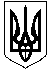 УКРАЇНАЖИТОМИРСЬКА ОБЛАСТЬНОВОГРАД-ВОЛИНСЬКА МІСЬКА РАДАРІШЕННЯдесята сесія						                      сьомого скликаннявід  23.12.2016  № 211Про затвердження Програми розвитку фізичної культури і спорту міста Новограда-Волинського на 2017-2021 рокиКеруючись статтею 25, пунктом 22 статті 26 Закону України „Про місцеве самоврядування в Україні“, Законом України „Про фізичну культуру і спорт“, з метою реалізації державної політики у галузі фізичної культури і спорту, створення організаційних та економічних умов для подальшого розвитку фізичної культури та спорту у місті,  міська радаВИРІШИЛА:1. Затвердити Програму розвитку фізичної культури і спорту міста Новограда-Волинського на 2017-2021 роки (далі – Програма) (додається).2. Управлінню у справах сім’ї, молоді, фізичної культури та спорту міської ради забезпечити виконання Програми та інформування міської ради щороку в першому кварталі.3.  Контроль за виконанням цього рішення покласти на постійну комісію міської ради з питань соціальної політики, охорони здоров’я, освіти, культури та  спорту (Федорчук В.Г.) та на заступника міського голови Гвозденко О.В.Міський голова             				                                  В.Л. Весельський                        Додаток до рішення міської радивід  23.12.2016  № 211Програмарозвитку фізичної культури і спорту міста Новограда-Волинськогона 2017-2021 рокиІ. Загальна характеристика Програми розвитку фізичної культури і спорту міста Новограда-Волинського на 2017-2021 роки (далі-Програма)ІІ. Визначення проблем, на розв’язання яких спрямована Програма, аналіз причин виникнення проблем та обґрунтування необхідності їх розв’язання, шляхом розроблення і виконання ПрограмиФізична культура і спорт – невід’ємна частина виховного процесу дітей, молоді та повноцінного життя дорослого населення міста. Її основне призначення – зміцнення здоров’я, підвищення фізичних можливостей людини, забезпечення здорового способу життя широких верств населення. Проте, спосіб життя населення України, області та міста, стан розвитку сфери фізичної культури і спорту залишаються на рівні, який створює загрозу та є суттєвим викликом для української держави на сучасному етапі її розвитку, що характеризується певними чинниками, основними серед яких є:- погіршення стану здоров’я населення з різко прогресуючими хронічними хворобами, що призводить до зменшення кількості осіб, які можуть бути залучені до фізичної культури та спорту, зокрема, спроможних тренуватися, витримуючи значні фізичні навантаження, та досягати високих спортивних результатів;- відсутність сталих традицій та мотивацій щодо фізичного виховання і масового спорту як важливого чинника фізичного та соціального благополуччя, поліпшення стану здоров’я, ведення здорового способу життя і подовження його тривалості;- протягом 2012-2016 років кількість осіб, що віднесені за станом здоров’я до спеціальної медичної групи в місті, збільшилася на 34% від загальної кількості дітей шкільного та студентського віку за умови загального зменшення чисельності населення цього віку через демографічну кризу, що спричинило зменшення кількості залучених дітей і молоді до занять фізичною культурою та спортом;- посилення впливу на спортивні результати інноваційних технологій;- невідповідність вимогам сучасності та значне відставання від міжнародних та всеукраїнських стандартів ресурсного забезпечення сфери фізичної культури і спорту в місті, насамперед – фінансового та матеріально-технічного.Комплексний підхід до розв’язання існуючих проблем на основі використання програмно-цільового методу потребує розроблення, затвердження та виконання Програми протягом 2017-2021 років. ІІІ. Мета та завдання ПрограмиМета Програми полягає у створенні умов для залучення широких верств населення до масового спорту, популяризації здорового способу життя та фізичної реабілітації, а також максимальної реалізації здібностей обдарованої молоді у дитячо-юнацькому, резервному спорті, спорті вищих досягнень та виховання її в дусі олімпійських принципів.Завданнями Програми є створення в місті умов для:      - фізичного виховання і спорту в усіх типах навчальних закладів, за місцем роботи, проживання та місцях масового відпочинку населення;- підтримки дитячого, дитячо-юнацького, резервного спорту, спорту вищих досягнень, спорту інвалідів та ветеранів;      - поліпшення організаційного, нормативно-правового, кадрового, матеріально-технічного, фінансового, науково-методичного, медичного, інформаційного забезпечення сфери фізичної культури і спорту.ІV. Заходи ПрограмиV. Фінансове забезпечення  ПрограмиФінансування Програми здійснюється за рахунок коштів міського бюджету у межах фінансових можливостей міського бюджету.VІ. Очікувані результати виконання ПрограмиОчікувані результати виконання Програми:забезпечення функціонування діючої мережі спортивних споруд, зміцнення матеріально-технічної бази;створення належних умов для проведення змагань міського, обласного, державного та міжнародних рівнів;забезпечення утримання та ремонту наявних спортивних споруд та недопущення їх перепрофілювання;залучення населення до занять фізичною культурою та спортом на підприємствах, установах, організаціях за місцем проживання.VІІ. Прикінцеві положення      Комплексний моніторинг виконання Програми здійснюється один раз на два роки, починаючи з 2017 року, управлінням у справах сім’ї, молоді, фізичної культури та спорту міської ради.При необхідності вносяться зміни та доповнення до Програми.Контроль за виконанням програми здійснює міська рада.Секретар міської ради				                                  О.А. Пономаренко1.Ініціатор розроблення ПрограмиУправління  у справах сім’ї, молоді, фізичної культури та спорту міської ради 2.Розробник ПрограмиУправління у справах сім’ї, молоді, фізичної культури та спорту міської ради3.Співрозробники  ПрограмиДитячо-юнацька спортивна школа Міський центр фізичного здоров’я населення «Спорт для всіх»Громадська організація «Спортивний комітет міста Новограда-Волинського» (за згодою)4.Відповідальний виконавець ПрограмиУправління у справах сім’ї, молоді, фізичної культури та спорту міської ради5.Учасники ПрограмиУправління у справах сім’ї, молоді фізичної культури та спорту міської радиУправління освіти і науки міської радиУправління житлово-комунального господарства, енергозбереження та комунальної власності міської радиФінансове управління міської радиВідділ інформації та зв’язків з громадськістю міської радиВідділ з питань охорони здоров’я міської радиВідділ культури міської радиВідділ підприємницької діяльності міської радиДитячо-юнацька спортивна школа Дитячо-юнацький клуб фізичної підготовкиМіський центр фізичного здоров’я населення «Спорт для всіх»Міський центр соціальних служб для сім’ї, дітей та молодіМіська комунально-рятувальна станція на водіСпортивні федерації міста (за згодою)Громадська організація «Спортивний комітет міста Новограда-Волинського» (за згодою)Об’єднання співвласників багатоповерхових будинків (за згодою) 6.Термін реалізації Програми2017-2021 роки7.Загальний обсяг фінансових ресурсів, необхідних для реалізації ПрограмиУ межах фінансових ресурсів8.Основні джерела фінансуванняКошти міського бюджету, кошти не бюджетних джерел№ ппПерелік заходівПерелік заходівТермін виконан (рік)Обсяги та джерела фінансування (тис.грн)Обсяги та джерела фінансування (тис.грн)Обсяги та джерела фінансування (тис.грн)Обсяги та джерела фінансування (тис.грн)Обсяги та джерела фінансування (тис.грн)Обсяги та джерела фінансування (тис.грн)Обсяги та джерела фінансування (тис.грн)Обсяги та джерела фінансування (тис.грн)Обсяги та джерела фінансування (тис.грн)Обсяги та джерела фінансування (тис.грн)ВиконавціВиконавціВиконавціВиконавціВиконавціВиконавціВиконавці№ ппПерелік заходівПерелік заходівТермін виконан (рік)всьоговсьоговсьогоМіськийбюджетМіськийбюджетМіськийбюджетМіськийбюджетіншііншіСтворення умов для фізичного виховання і спорту в усіх типах навчальних закладів міста, за місцем роботи, проживання та місцях масового відпочинку населення, у Збройних силах України та інших військових формуваннях, у правоохоронних органахСтворення умов для фізичного виховання і спорту в усіх типах навчальних закладів міста, за місцем роботи, проживання та місцях масового відпочинку населення, у Збройних силах України та інших військових формуваннях, у правоохоронних органахСтворення умов для фізичного виховання і спорту в усіх типах навчальних закладів міста, за місцем роботи, проживання та місцях масового відпочинку населення, у Збройних силах України та інших військових формуваннях, у правоохоронних органахСтворення умов для фізичного виховання і спорту в усіх типах навчальних закладів міста, за місцем роботи, проживання та місцях масового відпочинку населення, у Збройних силах України та інших військових формуваннях, у правоохоронних органахСтворення умов для фізичного виховання і спорту в усіх типах навчальних закладів міста, за місцем роботи, проживання та місцях масового відпочинку населення, у Збройних силах України та інших військових формуваннях, у правоохоронних органахСтворення умов для фізичного виховання і спорту в усіх типах навчальних закладів міста, за місцем роботи, проживання та місцях масового відпочинку населення, у Збройних силах України та інших військових формуваннях, у правоохоронних органахСтворення умов для фізичного виховання і спорту в усіх типах навчальних закладів міста, за місцем роботи, проживання та місцях масового відпочинку населення, у Збройних силах України та інших військових формуваннях, у правоохоронних органахСтворення умов для фізичного виховання і спорту в усіх типах навчальних закладів міста, за місцем роботи, проживання та місцях масового відпочинку населення, у Збройних силах України та інших військових формуваннях, у правоохоронних органахСтворення умов для фізичного виховання і спорту в усіх типах навчальних закладів міста, за місцем роботи, проживання та місцях масового відпочинку населення, у Збройних силах України та інших військових формуваннях, у правоохоронних органахСтворення умов для фізичного виховання і спорту в усіх типах навчальних закладів міста, за місцем роботи, проживання та місцях масового відпочинку населення, у Збройних силах України та інших військових формуваннях, у правоохоронних органахСтворення умов для фізичного виховання і спорту в усіх типах навчальних закладів міста, за місцем роботи, проживання та місцях масового відпочинку населення, у Збройних силах України та інших військових формуваннях, у правоохоронних органахСтворення умов для фізичного виховання і спорту в усіх типах навчальних закладів міста, за місцем роботи, проживання та місцях масового відпочинку населення, у Збройних силах України та інших військових формуваннях, у правоохоронних органахСтворення умов для фізичного виховання і спорту в усіх типах навчальних закладів міста, за місцем роботи, проживання та місцях масового відпочинку населення, у Збройних силах України та інших військових формуваннях, у правоохоронних органахСтворення умов для фізичного виховання і спорту в усіх типах навчальних закладів міста, за місцем роботи, проживання та місцях масового відпочинку населення, у Збройних силах України та інших військових формуваннях, у правоохоронних органахСтворення умов для фізичного виховання і спорту в усіх типах навчальних закладів міста, за місцем роботи, проживання та місцях масового відпочинку населення, у Збройних силах України та інших військових формуваннях, у правоохоронних органахСтворення умов для фізичного виховання і спорту в усіх типах навчальних закладів міста, за місцем роботи, проживання та місцях масового відпочинку населення, у Збройних силах України та інших військових формуваннях, у правоохоронних органахСтворення умов для фізичного виховання і спорту в усіх типах навчальних закладів міста, за місцем роботи, проживання та місцях масового відпочинку населення, у Збройних силах України та інших військових формуваннях, у правоохоронних органахСтворення умов для фізичного виховання і спорту в усіх типах навчальних закладів міста, за місцем роботи, проживання та місцях масового відпочинку населення, у Збройних силах України та інших військових формуваннях, у правоохоронних органахСтворення умов для фізичного виховання і спорту в усіх типах навчальних закладів міста, за місцем роботи, проживання та місцях масового відпочинку населення, у Збройних силах України та інших військових формуваннях, у правоохоронних органахСтворення умов для фізичного виховання і спорту в усіх типах навчальних закладів міста, за місцем роботи, проживання та місцях масового відпочинку населення, у Збройних силах України та інших військових формуваннях, у правоохоронних органахСтворення умов для фізичного виховання і спорту в усіх типах навчальних закладів міста, за місцем роботи, проживання та місцях масового відпочинку населення, у Збройних силах України та інших військових формуваннях, у правоохоронних органах 1.1Залучення населення до занять фізичною культурою та спортом за місцем проживання та відпочинку, сприяння роботі міського центру фізичного здоров’я населення „Спорт для всіх“Залучення населення до занять фізичною культурою та спортом за місцем проживання та відпочинку, сприяння роботі міського центру фізичного здоров’я населення „Спорт для всіх“2017 р.2018 р.2019 р.2020 р.2021 р25,025,025,025,025,025,025,025,025,025,025,025,025,025,025,025,025,025,025,025,025,025,025,025,025,025,025,025,025,025,025,025,025,025,025,0Управління у справах сім’ї, молоді, фізичної культури та спорту міської ради, міський центр фізичного здоров’я населення «Спорт для всіх»Управління у справах сім’ї, молоді, фізичної культури та спорту міської ради, міський центр фізичного здоров’я населення «Спорт для всіх»Управління у справах сім’ї, молоді, фізичної культури та спорту міської ради, міський центр фізичного здоров’я населення «Спорт для всіх»Управління у справах сім’ї, молоді, фізичної культури та спорту міської ради, міський центр фізичного здоров’я населення «Спорт для всіх»Управління у справах сім’ї, молоді, фізичної культури та спорту міської ради, міський центр фізичного здоров’я населення «Спорт для всіх»Управління у справах сім’ї, молоді, фізичної культури та спорту міської ради, міський центр фізичного здоров’я населення «Спорт для всіх»Управління у справах сім’ї, молоді, фізичної культури та спорту міської ради, міський центр фізичного здоров’я населення «Спорт для всіх»Управління у справах сім’ї, молоді, фізичної культури та спорту міської ради, міський центр фізичного здоров’я населення «Спорт для всіх»1.2Проведення роботи спільно з громадськими організаціями фізкультурно-спортивної спрямованості щодо залучення інвестицій та позабюджетних коштів на розвиток фізичної культури та спорту в місті відповідно до чинного законодавстваПроведення роботи спільно з громадськими організаціями фізкультурно-спортивної спрямованості щодо залучення інвестицій та позабюджетних коштів на розвиток фізичної культури та спорту в місті відповідно до чинного законодавства2017 р.2018 р.2019 р.2020 р.2021 р.Не потребуєфінансу-ванняНе потребуєфінансу-ванняНе потребуєфінансу-ванняНе потребуєфінансу-вання Управління у справах сім’ї, молоді, фізичної культури та спорту міської ради, підприємства, установи та громадські організації (за згодою) Управління у справах сім’ї, молоді, фізичної культури та спорту міської ради, підприємства, установи та громадські організації (за згодою) Управління у справах сім’ї, молоді, фізичної культури та спорту міської ради, підприємства, установи та громадські організації (за згодою) Управління у справах сім’ї, молоді, фізичної культури та спорту міської ради, підприємства, установи та громадські організації (за згодою) Управління у справах сім’ї, молоді, фізичної культури та спорту міської ради, підприємства, установи та громадські організації (за згодою) Управління у справах сім’ї, молоді, фізичної культури та спорту міської ради, підприємства, установи та громадські організації (за згодою) Управління у справах сім’ї, молоді, фізичної культури та спорту міської ради, підприємства, установи та громадські організації (за згодою) Управління у справах сім’ї, молоді, фізичної культури та спорту міської ради, підприємства, установи та громадські організації (за згодою)1.3Створення місць для навчання плаванню на відкритих водоймищах, у тому числі на пляжахСтворення місць для навчання плаванню на відкритих водоймищах, у тому числі на пляжах 2017 р.2018 р.2019 р.2020 р.2021 р.У межах фінансо-вих ресурсівУ межах фінансо-вих ресурсівУ межах фінансо-вих ресурсівУ межах фінансо-вих ресурсівУправління у справах сім’ї, молоді, фізичної культури та спорту міської ради спільно з організаціями фізкультурно-спортивних товариств (за згодою), управління житлово-комунального господарства, енергозбереження та комунальної власності міської радиУправління у справах сім’ї, молоді, фізичної культури та спорту міської ради спільно з організаціями фізкультурно-спортивних товариств (за згодою), управління житлово-комунального господарства, енергозбереження та комунальної власності міської радиУправління у справах сім’ї, молоді, фізичної культури та спорту міської ради спільно з організаціями фізкультурно-спортивних товариств (за згодою), управління житлово-комунального господарства, енергозбереження та комунальної власності міської радиУправління у справах сім’ї, молоді, фізичної культури та спорту міської ради спільно з організаціями фізкультурно-спортивних товариств (за згодою), управління житлово-комунального господарства, енергозбереження та комунальної власності міської радиУправління у справах сім’ї, молоді, фізичної культури та спорту міської ради спільно з організаціями фізкультурно-спортивних товариств (за згодою), управління житлово-комунального господарства, енергозбереження та комунальної власності міської радиУправління у справах сім’ї, молоді, фізичної культури та спорту міської ради спільно з організаціями фізкультурно-спортивних товариств (за згодою), управління житлово-комунального господарства, енергозбереження та комунальної власності міської радиУправління у справах сім’ї, молоді, фізичної культури та спорту міської ради спільно з організаціями фізкультурно-спортивних товариств (за згодою), управління житлово-комунального господарства, енергозбереження та комунальної власності міської радиУправління у справах сім’ї, молоді, фізичної культури та спорту міської ради спільно з організаціями фізкультурно-спортивних товариств (за згодою), управління житлово-комунального господарства, енергозбереження та комунальної власності міської ради1.4Залучення представників міських підприємств, установ та організацій різних організаційно-правових форм власності (за згодою) до занять фізичною культурою та спортом за місцем роботи Залучення представників міських підприємств, установ та організацій різних організаційно-правових форм власності (за згодою) до занять фізичною культурою та спортом за місцем роботи 2017 р.2018 р.2019 р.2020 р.2021 р.Не потребує фінансу-ванняНе потребує фінансу-ванняНе потребує фінансу-ванняНе потребує фінансу-ванняУправління у справах сім’ї, молоді, фізичної культури та спорту міської ради, міський центр фізичного здоров’я населення «Спорт для всіх», міські підприємста, установи та організації           (за згодою)Управління у справах сім’ї, молоді, фізичної культури та спорту міської ради, міський центр фізичного здоров’я населення «Спорт для всіх», міські підприємста, установи та організації           (за згодою)Управління у справах сім’ї, молоді, фізичної культури та спорту міської ради, міський центр фізичного здоров’я населення «Спорт для всіх», міські підприємста, установи та організації           (за згодою)Управління у справах сім’ї, молоді, фізичної культури та спорту міської ради, міський центр фізичного здоров’я населення «Спорт для всіх», міські підприємста, установи та організації           (за згодою)Управління у справах сім’ї, молоді, фізичної культури та спорту міської ради, міський центр фізичного здоров’я населення «Спорт для всіх», міські підприємста, установи та організації           (за згодою)Управління у справах сім’ї, молоді, фізичної культури та спорту міської ради, міський центр фізичного здоров’я населення «Спорт для всіх», міські підприємста, установи та організації           (за згодою)Управління у справах сім’ї, молоді, фізичної культури та спорту міської ради, міський центр фізичного здоров’я населення «Спорт для всіх», міські підприємста, установи та організації           (за згодою)Управління у справах сім’ї, молоді, фізичної культури та спорту міської ради, міський центр фізичного здоров’я населення «Спорт для всіх», міські підприємста, установи та організації           (за згодою)1.5Участь в обласних спартакіадах та інших масових фізкультурно- спортивних заходах серед посадових осіб місцевого самоврядування, депутатів міської ради, працівників різних сфер і галузейУчасть в обласних спартакіадах та інших масових фізкультурно- спортивних заходах серед посадових осіб місцевого самоврядування, депутатів міської ради, працівників різних сфер і галузей2017 р.2018 р.2019 р.2020 р.2021 р.10,010,010,010,010,010,010,010,010,010,010,010,010,010,010,010,010,010,010,010,010,010,010,010,010,010,010,010,010,010,010,010,010,010,010,0Управління у справах сім’ї, молоді, фізичної культури та спорту міської ради, керівники галузей              (за згодою), фізкультурно-спортивні товариства (за згодою)Управління у справах сім’ї, молоді, фізичної культури та спорту міської ради, керівники галузей              (за згодою), фізкультурно-спортивні товариства (за згодою)Управління у справах сім’ї, молоді, фізичної культури та спорту міської ради, керівники галузей              (за згодою), фізкультурно-спортивні товариства (за згодою)Управління у справах сім’ї, молоді, фізичної культури та спорту міської ради, керівники галузей              (за згодою), фізкультурно-спортивні товариства (за згодою)Управління у справах сім’ї, молоді, фізичної культури та спорту міської ради, керівники галузей              (за згодою), фізкультурно-спортивні товариства (за згодою)Управління у справах сім’ї, молоді, фізичної культури та спорту міської ради, керівники галузей              (за згодою), фізкультурно-спортивні товариства (за згодою)Управління у справах сім’ї, молоді, фізичної культури та спорту міської ради, керівники галузей              (за згодою), фізкультурно-спортивні товариства (за згодою)Управління у справах сім’ї, молоді, фізичної культури та спорту міської ради, керівники галузей              (за згодою), фізкультурно-спортивні товариства (за згодою)1.6Утворення Координаційної ради з питань популяризації серед населення оздоровчої рухової активності при міській радіУтворення Координаційної ради з питань популяризації серед населення оздоровчої рухової активності при міській радіДо 1 лютого 2017 р.Не потребує фінансу-ванняНе потребує фінансу-ванняНе потребує фінансу-ванняНе потребує фінансу-ванняУправління у справах сім’ї, молоді, фізичної культури та спорту міської радиУправління у справах сім’ї, молоді, фізичної культури та спорту міської радиУправління у справах сім’ї, молоді, фізичної культури та спорту міської радиУправління у справах сім’ї, молоді, фізичної культури та спорту міської радиУправління у справах сім’ї, молоді, фізичної культури та спорту міської радиУправління у справах сім’ї, молоді, фізичної культури та спорту міської радиУправління у справах сім’ї, молоді, фізичної культури та спорту міської радиУправління у справах сім’ї, молоді, фізичної культури та спорту міської ради1.7Участь у щорічній обласній спартакіаді допризовної молодіУчасть у щорічній обласній спартакіаді допризовної молоді2017 р.2018 р.2019 р.2020 р.2021 р.У межах фінансо-вих ресурсівУ межах фінансо-вих ресурсівУ межах фінансо-вих ресурсівУ межах фінансо-вих ресурсівУправління у справах сім’ї, молоді, фізичної культури та спорту міської радиУправління у справах сім’ї, молоді, фізичної культури та спорту міської радиУправління у справах сім’ї, молоді, фізичної культури та спорту міської радиУправління у справах сім’ї, молоді, фізичної культури та спорту міської радиУправління у справах сім’ї, молоді, фізичної культури та спорту міської радиУправління у справах сім’ї, молоді, фізичної культури та спорту міської радиУправління у справах сім’ї, молоді, фізичної культури та спорту міської радиУправління у справах сім’ї, молоді, фізичної культури та спорту міської ради1.8Проведення загальнодоступних фізкультурно-оздоровчих заходів у місцях масового відпочинку населенняПроведення загальнодоступних фізкультурно-оздоровчих заходів у місцях масового відпочинку населення2017 р.2018 р.2019 р.2020 р.2021 р.У межах фінансо-вих ресурсівУ межах фінансо-вих ресурсівУ межах фінансо-вих ресурсівУ межах фінансо-вих ресурсівУправління у справах сім’ї, молоді, фізичної культури та спорту міської ради, міський центр фізичного здоров’я населення «Спорт для всіх»Управління у справах сім’ї, молоді, фізичної культури та спорту міської ради, міський центр фізичного здоров’я населення «Спорт для всіх»Управління у справах сім’ї, молоді, фізичної культури та спорту міської ради, міський центр фізичного здоров’я населення «Спорт для всіх»Управління у справах сім’ї, молоді, фізичної культури та спорту міської ради, міський центр фізичного здоров’я населення «Спорт для всіх»Управління у справах сім’ї, молоді, фізичної культури та спорту міської ради, міський центр фізичного здоров’я населення «Спорт для всіх»Управління у справах сім’ї, молоді, фізичної культури та спорту міської ради, міський центр фізичного здоров’я населення «Спорт для всіх»Управління у справах сім’ї, молоді, фізичної культури та спорту міської ради, міський центр фізичного здоров’я населення «Спорт для всіх»Управління у справах сім’ї, молоді, фізичної культури та спорту міської ради, міський центр фізичного здоров’я населення «Спорт для всіх»1.9Забезпечення організації роботи з фізичного виховання, фізкультурно-оздоровчої роботи в навчальних закладах усіх типівЗабезпечення організації роботи з фізичного виховання, фізкультурно-оздоровчої роботи в навчальних закладах усіх типів2017 р.2018 р.2019 р.2020 р.2021 р.10,010,010,010,010,010,010,010,010,010,010,010,010,010,010,010,010,010,010,010,010,010,010,010,010,010,010,010,010,010,010,010,010,010,010,0Управління освіти і науки міської ради, управління у справах сім’ї, молоді, фізичної культури та спорту міської радиУправління освіти і науки міської ради, управління у справах сім’ї, молоді, фізичної культури та спорту міської радиУправління освіти і науки міської ради, управління у справах сім’ї, молоді, фізичної культури та спорту міської радиУправління освіти і науки міської ради, управління у справах сім’ї, молоді, фізичної культури та спорту міської радиУправління освіти і науки міської ради, управління у справах сім’ї, молоді, фізичної культури та спорту міської радиУправління освіти і науки міської ради, управління у справах сім’ї, молоді, фізичної культури та спорту міської радиУправління освіти і науки міської ради, управління у справах сім’ї, молоді, фізичної культури та спорту міської радиУправління освіти і науки міської ради, управління у справах сім’ї, молоді, фізичної культури та спорту міської ради1.10Проведення у навчальних закладах комплексних багатоступеневих змагань, фізкультурно-оздоровчих та спортивно-масових заходів з метою залучення дітей та молоді, у тому числі дітей-інвалідів, до активних занять спортом Проведення у навчальних закладах комплексних багатоступеневих змагань, фізкультурно-оздоровчих та спортивно-масових заходів з метою залучення дітей та молоді, у тому числі дітей-інвалідів, до активних занять спортом 2017 р.2018 р.2019 р.2020 р.2021 р.10,010,010,010,010,010,010,010,010,010,010,010,010,010,010,010,010,010,010,010,010,010,010,010,010,010,010,010,010,010,010,010,010,010,010,0Управління освіти і науки міської ради, управління у справах сім’ї, молоді, фізичної культури та спорту міської ради, міський центр фізичного здоров’я населення «Спорт для всіх»Управління освіти і науки міської ради, управління у справах сім’ї, молоді, фізичної культури та спорту міської ради, міський центр фізичного здоров’я населення «Спорт для всіх»Управління освіти і науки міської ради, управління у справах сім’ї, молоді, фізичної культури та спорту міської ради, міський центр фізичного здоров’я населення «Спорт для всіх»Управління освіти і науки міської ради, управління у справах сім’ї, молоді, фізичної культури та спорту міської ради, міський центр фізичного здоров’я населення «Спорт для всіх»Управління освіти і науки міської ради, управління у справах сім’ї, молоді, фізичної культури та спорту міської ради, міський центр фізичного здоров’я населення «Спорт для всіх»Управління освіти і науки міської ради, управління у справах сім’ї, молоді, фізичної культури та спорту міської ради, міський центр фізичного здоров’я населення «Спорт для всіх»Управління освіти і науки міської ради, управління у справах сім’ї, молоді, фізичної культури та спорту міської ради, міський центр фізичного здоров’я населення «Спорт для всіх»Управління освіти і науки міської ради, управління у справах сім’ї, молоді, фізичної культури та спорту міської ради, міський центр фізичного здоров’я населення «Спорт для всіх»1.11Збільшення кількості загальнодоступних спортивних заходів  для студентів вищих навчальних закладів містаЗбільшення кількості загальнодоступних спортивних заходів  для студентів вищих навчальних закладів міста2017 р.2018 р.2019 р.2020 р.2021 р.У межах фінансо-вих ресурсівУ межах фінансо-вих ресурсівУ межах фінансо-вих ресурсівУ межах фінансо-вих ресурсівУправління освіти і науки міської ради, управління у справах сім’ї, молоді, фізичної культури та спорту міської ради, міський центр фізичного здоров’я населення «Спорт для всіх», вищі навчальні заклади міста (за згодою)Управління освіти і науки міської ради, управління у справах сім’ї, молоді, фізичної культури та спорту міської ради, міський центр фізичного здоров’я населення «Спорт для всіх», вищі навчальні заклади міста (за згодою)Управління освіти і науки міської ради, управління у справах сім’ї, молоді, фізичної культури та спорту міської ради, міський центр фізичного здоров’я населення «Спорт для всіх», вищі навчальні заклади міста (за згодою)Управління освіти і науки міської ради, управління у справах сім’ї, молоді, фізичної культури та спорту міської ради, міський центр фізичного здоров’я населення «Спорт для всіх», вищі навчальні заклади міста (за згодою)Управління освіти і науки міської ради, управління у справах сім’ї, молоді, фізичної культури та спорту міської ради, міський центр фізичного здоров’я населення «Спорт для всіх», вищі навчальні заклади міста (за згодою)Управління освіти і науки міської ради, управління у справах сім’ї, молоді, фізичної культури та спорту міської ради, міський центр фізичного здоров’я населення «Спорт для всіх», вищі навчальні заклади міста (за згодою)Управління освіти і науки міської ради, управління у справах сім’ї, молоді, фізичної культури та спорту міської ради, міський центр фізичного здоров’я населення «Спорт для всіх», вищі навчальні заклади міста (за згодою)Управління освіти і науки міської ради, управління у справах сім’ї, молоді, фізичної культури та спорту міської ради, міський центр фізичного здоров’я населення «Спорт для всіх», вищі навчальні заклади міста (за згодою)1.12Забезпечення рухової активності студентів вищих навчальних закладів міста з урахуванням специфіки майбутньої професіїЗабезпечення рухової активності студентів вищих навчальних закладів міста з урахуванням специфіки майбутньої професії2017 р.2018 р.2019 р.2020 р.2021 р.Не потребує фінансу-ванняНе потребує фінансу-ванняНе потребує фінансу-ванняНе потребує фінансу-ванняУправління освіти і науки міської ради, управління у справах сім’ї, молоді, фізичної культури та спорту міської ради, міський центр фізичного здоров’я населення «Спорт для всіх», вищі навчальні заклади міста (за згодою)Управління освіти і науки міської ради, управління у справах сім’ї, молоді, фізичної культури та спорту міської ради, міський центр фізичного здоров’я населення «Спорт для всіх», вищі навчальні заклади міста (за згодою)Управління освіти і науки міської ради, управління у справах сім’ї, молоді, фізичної культури та спорту міської ради, міський центр фізичного здоров’я населення «Спорт для всіх», вищі навчальні заклади міста (за згодою)Управління освіти і науки міської ради, управління у справах сім’ї, молоді, фізичної культури та спорту міської ради, міський центр фізичного здоров’я населення «Спорт для всіх», вищі навчальні заклади міста (за згодою)Управління освіти і науки міської ради, управління у справах сім’ї, молоді, фізичної культури та спорту міської ради, міський центр фізичного здоров’я населення «Спорт для всіх», вищі навчальні заклади міста (за згодою)Управління освіти і науки міської ради, управління у справах сім’ї, молоді, фізичної культури та спорту міської ради, міський центр фізичного здоров’я населення «Спорт для всіх», вищі навчальні заклади міста (за згодою)Управління освіти і науки міської ради, управління у справах сім’ї, молоді, фізичної культури та спорту міської ради, міський центр фізичного здоров’я населення «Спорт для всіх», вищі навчальні заклади міста (за згодою)Управління освіти і науки міської ради, управління у справах сім’ї, молоді, фізичної культури та спорту міської ради, міський центр фізичного здоров’я населення «Спорт для всіх», вищі навчальні заклади міста (за згодою)1.13Вивчення питання щодо впровадження в навчальних закладах рухової активності школярів у різних формах і видахВивчення питання щодо впровадження в навчальних закладах рухової активності школярів у різних формах і видахДо 1 лютого 2017 р.Не потребує фінансу-ванняНе потребує фінансу-ванняНе потребує фінансу-ванняНе потребує фінансу-ванняУправління освіти і науки міської ради, управління у справах сім’ї, молоді, фізичної культури та спорту міської радиУправління освіти і науки міської ради, управління у справах сім’ї, молоді, фізичної культури та спорту міської радиУправління освіти і науки міської ради, управління у справах сім’ї, молоді, фізичної культури та спорту міської радиУправління освіти і науки міської ради, управління у справах сім’ї, молоді, фізичної культури та спорту міської радиУправління освіти і науки міської ради, управління у справах сім’ї, молоді, фізичної культури та спорту міської радиУправління освіти і науки міської ради, управління у справах сім’ї, молоді, фізичної культури та спорту міської радиУправління освіти і науки міської ради, управління у справах сім’ї, молоді, фізичної культури та спорту міської радиУправління освіти і науки міської ради, управління у справах сім’ї, молоді, фізичної культури та спорту міської ради1.14Забезпечення загальноосвітніх навчальних закладів спортивним обладнанням та інвентаремЗабезпечення загальноосвітніх навчальних закладів спортивним обладнанням та інвентарем2017 р.2018 р.2019 р.2020 р.2021 р.У межах фінансо-вих ресурсівУ межах фінансо-вих ресурсівУ межах фінансо-вих ресурсівУ межах фінансо-вих ресурсівУправління освіти і науки міської радиУправління освіти і науки міської радиУправління освіти і науки міської радиУправління освіти і науки міської радиУправління освіти і науки міської радиУправління освіти і науки міської радиУправління освіти і науки міської радиУправління освіти і науки міської ради1.15Передбачення в програмах навчальних закладів усіх типів та форм власності навчання дітей та молоді плаванню з урахуванням кліматичних умов та наявної ресурсної базиПередбачення в програмах навчальних закладів усіх типів та форм власності навчання дітей та молоді плаванню з урахуванням кліматичних умов та наявної ресурсної бази2017 р.2018 р.2019 р.2020 р.2021 р.У межах поточно-го фінансу-ванняУ межах поточно-го фінансу-ванняУ межах поточно-го фінансу-ванняУ межах поточно-го фінансу-ванняУправління освіти і науки міської ради, управління у справах сім’ї, молоді, фізичної культури та спорту міської ради, міська комунально-рятувальна станція на водіУправління освіти і науки міської ради, управління у справах сім’ї, молоді, фізичної культури та спорту міської ради, міська комунально-рятувальна станція на водіУправління освіти і науки міської ради, управління у справах сім’ї, молоді, фізичної культури та спорту міської ради, міська комунально-рятувальна станція на водіУправління освіти і науки міської ради, управління у справах сім’ї, молоді, фізичної культури та спорту міської ради, міська комунально-рятувальна станція на водіУправління освіти і науки міської ради, управління у справах сім’ї, молоді, фізичної культури та спорту міської ради, міська комунально-рятувальна станція на водіУправління освіти і науки міської ради, управління у справах сім’ї, молоді, фізичної культури та спорту міської ради, міська комунально-рятувальна станція на водіУправління освіти і науки міської ради, управління у справах сім’ї, молоді, фізичної культури та спорту міської ради, міська комунально-рятувальна станція на водіУправління освіти і науки міської ради, управління у справах сім’ї, молоді, фізичної культури та спорту міської ради, міська комунально-рятувальна станція на водіII. Забезпечення розвитку дитячого, дитячо-юнацького спорту та резервного спортуII. Забезпечення розвитку дитячого, дитячо-юнацького спорту та резервного спортуII. Забезпечення розвитку дитячого, дитячо-юнацького спорту та резервного спортуII. Забезпечення розвитку дитячого, дитячо-юнацького спорту та резервного спортуII. Забезпечення розвитку дитячого, дитячо-юнацького спорту та резервного спортуII. Забезпечення розвитку дитячого, дитячо-юнацького спорту та резервного спортуII. Забезпечення розвитку дитячого, дитячо-юнацького спорту та резервного спортуII. Забезпечення розвитку дитячого, дитячо-юнацького спорту та резервного спортуII. Забезпечення розвитку дитячого, дитячо-юнацького спорту та резервного спортуII. Забезпечення розвитку дитячого, дитячо-юнацького спорту та резервного спортуII. Забезпечення розвитку дитячого, дитячо-юнацького спорту та резервного спортуII. Забезпечення розвитку дитячого, дитячо-юнацького спорту та резервного спортуII. Забезпечення розвитку дитячого, дитячо-юнацького спорту та резервного спортуII. Забезпечення розвитку дитячого, дитячо-юнацького спорту та резервного спортуII. Забезпечення розвитку дитячого, дитячо-юнацького спорту та резервного спортуII. Забезпечення розвитку дитячого, дитячо-юнацького спорту та резервного спортуII. Забезпечення розвитку дитячого, дитячо-юнацького спорту та резервного спортуII. Забезпечення розвитку дитячого, дитячо-юнацького спорту та резервного спортуII. Забезпечення розвитку дитячого, дитячо-юнацького спорту та резервного спортуII. Забезпечення розвитку дитячого, дитячо-юнацького спорту та резервного спортуII. Забезпечення розвитку дитячого, дитячо-юнацького спорту та резервного спорту2.1Залучення дітей та молоді до занять фізичною культурою та спортом у дитячо-юнацькій спортивній школі, дитячо-юнацькому клубі фізичної підготовкиЗалучення дітей та молоді до занять фізичною культурою та спортом у дитячо-юнацькій спортивній школі, дитячо-юнацькому клубі фізичної підготовки2017 р.2018 р.2019 р.2020 р.2021 р.У межах фінансо-вих ресурсівУ межах фінансо-вих ресурсівУ межах фінансо-вих ресурсівУ межах фінансо-вих ресурсівУправління у справах сім’ї, молоді, фізичної культури та спорту міської ради, управління освіти і науки міської ради, дитячо-юнацька спортивна школа Управління у справах сім’ї, молоді, фізичної культури та спорту міської ради, управління освіти і науки міської ради, дитячо-юнацька спортивна школа Управління у справах сім’ї, молоді, фізичної культури та спорту міської ради, управління освіти і науки міської ради, дитячо-юнацька спортивна школа Управління у справах сім’ї, молоді, фізичної культури та спорту міської ради, управління освіти і науки міської ради, дитячо-юнацька спортивна школа Управління у справах сім’ї, молоді, фізичної культури та спорту міської ради, управління освіти і науки міської ради, дитячо-юнацька спортивна школа Управління у справах сім’ї, молоді, фізичної культури та спорту міської ради, управління освіти і науки міської ради, дитячо-юнацька спортивна школа 2.2Забезпечення активним відпочинком вихованців дитячо-юнацької спортивної школи у канікулярний періодЗабезпечення активним відпочинком вихованців дитячо-юнацької спортивної школи у канікулярний період2017 р.2018 р.2019 р.2020 р.2021 р.У межах фінансо-вих ресурсівУ межах фінансо-вих ресурсівУ межах фінансо-вих ресурсівУ межах фінансо-вих ресурсівУправління у справах сім’ї, молоді, фізичної культури та спорту міської ради, дитячо-юнацька спортивна школаУправління у справах сім’ї, молоді, фізичної культури та спорту міської ради, дитячо-юнацька спортивна школаУправління у справах сім’ї, молоді, фізичної культури та спорту міської ради, дитячо-юнацька спортивна школаУправління у справах сім’ї, молоді, фізичної культури та спорту міської ради, дитячо-юнацька спортивна школаУправління у справах сім’ї, молоді, фізичної культури та спорту міської ради, дитячо-юнацька спортивна школаУправління у справах сім’ї, молоді, фізичної культури та спорту міської ради, дитячо-юнацька спортивна школа2.3Забезпечення навчально-тренувальної роботи дитячо-юнацької спортивної школи із дотриманням системи переведення спортсменів на черговий етап багаторічної підготовкиЗабезпечення навчально-тренувальної роботи дитячо-юнацької спортивної школи із дотриманням системи переведення спортсменів на черговий етап багаторічної підготовки2017 р.2018 р.2019 р.2020 р.2021 р.50,060,070,080,090,050,060,070,080,090,050,060,070,080,090,050,060,070,080,090,050,060,070,080,090,050,060,070,080,090,050,060,070,080,090,0Управління у справах сім’ї, молоді, фізичної культури та спорту міської ради, дитячо-юнацька спортивна школаУправління у справах сім’ї, молоді, фізичної культури та спорту міської ради, дитячо-юнацька спортивна школаУправління у справах сім’ї, молоді, фізичної культури та спорту міської ради, дитячо-юнацька спортивна школаУправління у справах сім’ї, молоді, фізичної культури та спорту міської ради, дитячо-юнацька спортивна школаУправління у справах сім’ї, молоді, фізичної культури та спорту міської ради, дитячо-юнацька спортивна школаУправління у справах сім’ї, молоді, фізичної культури та спорту міської ради, дитячо-юнацька спортивна школа2.4Проведення міських спортивних ігор школярів, галузевих спартакіад, відкритих чемпіонатів міста з видів спорту, спортивно-масових заходів, присвячених визначним датам, іншеПроведення міських спортивних ігор школярів, галузевих спартакіад, відкритих чемпіонатів міста з видів спорту, спортивно-масових заходів, присвячених визначним датам, інше2017 р.2018 р.2019 р.2020 р.2021 р.150,0150,0150,0150,0150,0150,0150,0150,0150,0150,0150,0150,0150,0150,0150,0150,0150,0150,0150,0150,0150,0150,0150,0150,0150,0150,0150,0150,0150,0150,0150,0150,0150,0150,0150,0Управління у справах сім’ї, молоді, фізичної культури та спорту міської ради, управління освіти і науки міської ради, міський центр фізичного здоров’я населення «Спорт для всіх»Управління у справах сім’ї, молоді, фізичної культури та спорту міської ради, управління освіти і науки міської ради, міський центр фізичного здоров’я населення «Спорт для всіх»Управління у справах сім’ї, молоді, фізичної культури та спорту міської ради, управління освіти і науки міської ради, міський центр фізичного здоров’я населення «Спорт для всіх»Управління у справах сім’ї, молоді, фізичної культури та спорту міської ради, управління освіти і науки міської ради, міський центр фізичного здоров’я населення «Спорт для всіх»Управління у справах сім’ї, молоді, фізичної культури та спорту міської ради, управління освіти і науки міської ради, міський центр фізичного здоров’я населення «Спорт для всіх»Управління у справах сім’ї, молоді, фізичної культури та спорту міської ради, управління освіти і науки міської ради, міський центр фізичного здоров’я населення «Спорт для всіх»2.5Організація і проведення міський спортивних змагань на Кубок воїнів-афганців з волейболу, змагань на кубок міського голови з футболу серед учнівських команд міста, відокремленого міського турніру з баскетболу серед юнаків і дівчат, пам’яті заслуженого працівника фізичної культури та спорту Єрмакова В.П., відкритого міського турніру з боксу, пам’яті міських загиблих учасників АТО, міського турніру з вільної боротьби імені С.А. Сітайла, змагань з футболу на кубок секретаря міської ради О.А. Атаманенка, змагань з волейболу на кубок В.І. Неука та інше.Організація і проведення міський спортивних змагань на Кубок воїнів-афганців з волейболу, змагань на кубок міського голови з футболу серед учнівських команд міста, відокремленого міського турніру з баскетболу серед юнаків і дівчат, пам’яті заслуженого працівника фізичної культури та спорту Єрмакова В.П., відкритого міського турніру з боксу, пам’яті міських загиблих учасників АТО, міського турніру з вільної боротьби імені С.А. Сітайла, змагань з футболу на кубок секретаря міської ради О.А. Атаманенка, змагань з волейболу на кубок В.І. Неука та інше.2017 р.2018 р.2019 р.2020 р.2021 р.У межах фінансових ресурсівУ межах фінансових ресурсівУ межах фінансових ресурсівУ межах фінансових ресурсівУправління у справах сім’ї, молоді, фізичної культури та спорту міської ради, управління освіти і науки міської ради, дитячо-юнацька спортивна школа, дитячо-юнацький клуб фізичної підготовки, федерації різних видів спорту (за згодою)Управління у справах сім’ї, молоді, фізичної культури та спорту міської ради, управління освіти і науки міської ради, дитячо-юнацька спортивна школа, дитячо-юнацький клуб фізичної підготовки, федерації різних видів спорту (за згодою)Управління у справах сім’ї, молоді, фізичної культури та спорту міської ради, управління освіти і науки міської ради, дитячо-юнацька спортивна школа, дитячо-юнацький клуб фізичної підготовки, федерації різних видів спорту (за згодою)Управління у справах сім’ї, молоді, фізичної культури та спорту міської ради, управління освіти і науки міської ради, дитячо-юнацька спортивна школа, дитячо-юнацький клуб фізичної підготовки, федерації різних видів спорту (за згодою)Управління у справах сім’ї, молоді, фізичної культури та спорту міської ради, управління освіти і науки міської ради, дитячо-юнацька спортивна школа, дитячо-юнацький клуб фізичної підготовки, федерації різних видів спорту (за згодою)Управління у справах сім’ї, молоді, фізичної культури та спорту міської ради, управління освіти і науки міської ради, дитячо-юнацька спортивна школа, дитячо-юнацький клуб фізичної підготовки, федерації різних видів спорту (за згодою)2.6Сприяння організації та проведення обласних, всеукраїнських та міжнародних змагань, турнірів, чемпіонатів та інше.Сприяння організації та проведення обласних, всеукраїнських та міжнародних змагань, турнірів, чемпіонатів та інше.2017 р.2018 р.2019 р.2020 р.2021 р.У межах фінансових ресурсівУ межах фінансових ресурсівУ межах фінансових ресурсівУ межах фінансових ресурсівУправління у справах сім’ї, молоді, фізичної культури та спорту міської ради, управління освіти і науки міської ради, дитячо-юнацька спортивна школа, дитячо-юнацький клуб фізичної підготовки, федерації різних видів спорту (за згодою)Управління у справах сім’ї, молоді, фізичної культури та спорту міської ради, управління освіти і науки міської ради, дитячо-юнацька спортивна школа, дитячо-юнацький клуб фізичної підготовки, федерації різних видів спорту (за згодою)Управління у справах сім’ї, молоді, фізичної культури та спорту міської ради, управління освіти і науки міської ради, дитячо-юнацька спортивна школа, дитячо-юнацький клуб фізичної підготовки, федерації різних видів спорту (за згодою)Управління у справах сім’ї, молоді, фізичної культури та спорту міської ради, управління освіти і науки міської ради, дитячо-юнацька спортивна школа, дитячо-юнацький клуб фізичної підготовки, федерації різних видів спорту (за згодою)Управління у справах сім’ї, молоді, фізичної культури та спорту міської ради, управління освіти і науки міської ради, дитячо-юнацька спортивна школа, дитячо-юнацький клуб фізичної підготовки, федерації різних видів спорту (за згодою)Управління у справах сім’ї, молоді, фізичної культури та спорту міської ради, управління освіти і науки міської ради, дитячо-юнацька спортивна школа, дитячо-юнацький клуб фізичної підготовки, федерації різних видів спорту (за згодою)2.7Сприяння організації проведення «Етапу Кубку України» зі стронгмену у м.Новограді-ВолинськомуСприяння організації проведення «Етапу Кубку України» зі стронгмену у м.Новограді-Волинському2017 р.У межах фінансо-вих ресурсівУ межах фінансо-вих ресурсівУ межах фінансо-вих ресурсівУ межах фінансо-вих ресурсівУправління у справах сім’ї, молоді, фізичної культури та спорту міської ради, міський центр фізичного здоров’я населення «Спорт для всіх»Управління у справах сім’ї, молоді, фізичної культури та спорту міської ради, міський центр фізичного здоров’я населення «Спорт для всіх»Управління у справах сім’ї, молоді, фізичної культури та спорту міської ради, міський центр фізичного здоров’я населення «Спорт для всіх»Управління у справах сім’ї, молоді, фізичної культури та спорту міської ради, міський центр фізичного здоров’я населення «Спорт для всіх»Управління у справах сім’ї, молоді, фізичної культури та спорту міської ради, міський центр фізичного здоров’я населення «Спорт для всіх»Управління у справах сім’ї, молоді, фізичної культури та спорту міської ради, міський центр фізичного здоров’я населення «Спорт для всіх»Організаційна роботаОрганізаційна роботаОрганізаційна роботаОрганізаційна роботаОрганізаційна роботаОрганізаційна роботаОрганізаційна роботаОрганізаційна роботаОрганізаційна роботаОрганізаційна роботаОрганізаційна роботаОрганізаційна роботаОрганізаційна роботаОрганізаційна роботаОрганізаційна роботаОрганізаційна роботаОрганізаційна роботаОрганізаційна роботаОрганізаційна роботаОрганізаційна роботаОрганізаційна робота3.1Виготовлення проектно-кошторисної документації та капітальний ремонт адмінбудинку міського стадіону  „Авангард“ за адресою вул. І.Мамайчука, 13 в м.Новограді-Волинському Житомирської областіВиготовлення проектно-кошторисної документації та капітальний ремонт адмінбудинку міського стадіону  „Авангард“ за адресою вул. І.Мамайчука, 13 в м.Новограді-Волинському Житомирської області2017 р.500,0500,0500,0500,00500,00500,00500,00Управління у справах сім’ї, молоді, фізичної культури та спорту міської ради, міський центр фізичного здоров’я населення «Спорт для всіх»Управління у справах сім’ї, молоді, фізичної культури та спорту міської ради, міський центр фізичного здоров’я населення «Спорт для всіх»Управління у справах сім’ї, молоді, фізичної культури та спорту міської ради, міський центр фізичного здоров’я населення «Спорт для всіх»Управління у справах сім’ї, молоді, фізичної культури та спорту міської ради, міський центр фізичного здоров’я населення «Спорт для всіх»Управління у справах сім’ї, молоді, фізичної культури та спорту міської ради, міський центр фізичного здоров’я населення «Спорт для всіх»3.2Будівництво двох спортивних майданчиків з штучним покриттям для міні-футболу за адресами: вул.Пушкіна,44 (ЗОШ     № 4) та по вул.Співдружності 3\4               ( колегіум)Будівництво двох спортивних майданчиків з штучним покриттям для міні-футболу за адресами: вул.Пушкіна,44 (ЗОШ     № 4) та по вул.Співдружності 3\4               ( колегіум)2018 р.2019 р.700,0700,0700,0700,0700,0700,0700,0700,0700,0700,0700,0700,0700,0700,0Управління освіти і науки міської радиУправління освіти і науки міської радиУправління освіти і науки міської радиУправління освіти і науки міської радиУправління освіти і науки міської ради3.3Розвиток зимових видів спорту та зимових базРозвиток зимових видів спорту та зимових баз2017 р.2018 р.2019 р.2020 р.2021 р.У межах фінансо-вих ресурсівУ межах фінансо-вих ресурсівУ межах фінансо-вих ресурсівУ межах фінансо-вих ресурсівУ межах фінансо-вих ресурсівУправління у справах сім’ї, молоді, фізичної культури та спорту міської ради, громадська організація «Спортивний комітет м. Новограда-Волинського»       (за згодою)Управління у справах сім’ї, молоді, фізичної культури та спорту міської ради, громадська організація «Спортивний комітет м. Новограда-Волинського»       (за згодою)Управління у справах сім’ї, молоді, фізичної культури та спорту міської ради, громадська організація «Спортивний комітет м. Новограда-Волинського»       (за згодою)Управління у справах сім’ї, молоді, фізичної культури та спорту міської ради, громадська організація «Спортивний комітет м. Новограда-Волинського»       (за згодою)3.4Виготовлення технічної документації для покращення енергозабезпечення міського стадіону „Авангард“ вул. І.Мамайчука, 13 в м.Новограді-Волинському Житомирської областіВиготовлення технічної документації для покращення енергозабезпечення міського стадіону „Авангард“ вул. І.Мамайчука, 13 в м.Новограді-Волинському Житомирської області2017 р.15,015,015,015,015,015,015,015,0Управління у справах сім’ї, молоді, фізичної культури та спорту міської ради, міський центр фізичного здоров’я населення «Спорт для всіх»Управління у справах сім’ї, молоді, фізичної культури та спорту міської ради, міський центр фізичного здоров’я населення «Спорт для всіх»Управління у справах сім’ї, молоді, фізичної культури та спорту міської ради, міський центр фізичного здоров’я населення «Спорт для всіх»Управління у справах сім’ї, молоді, фізичної культури та спорту міської ради, міський центр фізичного здоров’я населення «Спорт для всіх»3.5Підведення ЛЕП до міського стадіону „Авангард“ вул. І.Мамайчука,13 в м.Новограді-Волинському Житомирської областіПідведення ЛЕП до міського стадіону „Авангард“ вул. І.Мамайчука,13 в м.Новограді-Волинському Житомирської області2017 р.300,0300,0300,0300,0300,0300,0300,0300,0Управління у справах сім’ї, молоді, фізичної культури та спорту міської ради, міський центр фізичного здоров’я населення «Спорт для всіх»Управління у справах сім’ї, молоді, фізичної культури та спорту міської ради, міський центр фізичного здоров’я населення «Спорт для всіх»Управління у справах сім’ї, молоді, фізичної культури та спорту міської ради, міський центр фізичного здоров’я населення «Спорт для всіх»Управління у справах сім’ї, молоді, фізичної культури та спорту міської ради, міський центр фізичного здоров’я населення «Спорт для всіх»3.6Рекультивація футбольного поля міського стадіону „Авангард“ вул. І.Мамайчука, 13 в м.Новограді-Волинському Житомирської областіРекультивація футбольного поля міського стадіону „Авангард“ вул. І.Мамайчука, 13 в м.Новограді-Волинському Житомирської області2017 р.300,0300,0300,0300,0300,0300,0300,0300,0Управління у справах сім’ї, молоді, фізичної культури та спорту міської ради, міський центр фізичного здоров’я населення «Спорт для всіх»Управління у справах сім’ї, молоді, фізичної культури та спорту міської ради, міський центр фізичного здоров’я населення «Спорт для всіх»Управління у справах сім’ї, молоді, фізичної культури та спорту міської ради, міський центр фізичного здоров’я населення «Спорт для всіх»Управління у справах сім’ї, молоді, фізичної культури та спорту міської ради, міський центр фізичного здоров’я населення «Спорт для всіх»3.7Розвиток і підтримка технічних видів спорту (мотокрос, картинг), створення спортивної базиРозвиток і підтримка технічних видів спорту (мотокрос, картинг), створення спортивної бази2017 р.2018 р.2019 р.2020 р.2021 р.У межах фінансо-вих ресурсівУ межах фінансо-вих ресурсівУ межах фінансо-вих ресурсівУ межах фінансо-вих ресурсівУ межах фінансо-вих ресурсівУправління у справах сім’ї, молоді, фізичної культури та спорту міської ради, міський центр фізичного здоров’я населення «Спорт для всіх»Управління у справах сім’ї, молоді, фізичної культури та спорту міської ради, міський центр фізичного здоров’я населення «Спорт для всіх»Управління у справах сім’ї, молоді, фізичної культури та спорту міської ради, міський центр фізичного здоров’я населення «Спорт для всіх»Управління у справах сім’ї, молоді, фізичної культури та спорту міської ради, міський центр фізичного здоров’я населення «Спорт для всіх»3.8Виготовлення проектно-кошторисної документації на поточний ремонт вуличного туалету та поточний ремонт вуличного туалету на території міського стадіону „Авангард“  за адресою вул. І. Мамайчука, 13 в м. Новограді-Волинському Житомирської областіВиготовлення проектно-кошторисної документації на поточний ремонт вуличного туалету та поточний ремонт вуличного туалету на території міського стадіону „Авангард“  за адресою вул. І. Мамайчука, 13 в м. Новограді-Волинському Житомирської області2017 р.120,0120,0120,0120,0120,0120,0120,0120,0Управління у справах сім’ї, молоді, фізичної культури та спорту міської ради, міський центр фізичного здоров’я населення «Спорт для всіх»Управління у справах сім’ї, молоді, фізичної культури та спорту міської ради, міський центр фізичного здоров’я населення «Спорт для всіх»Управління у справах сім’ї, молоді, фізичної культури та спорту міської ради, міський центр фізичного здоров’я населення «Спорт для всіх»Управління у справах сім’ї, молоді, фізичної культури та спорту міської ради, міський центр фізичного здоров’я населення «Спорт для всіх»3.9Капітальний ремонт воріт на міському стадіоні „Авангард“ вул. І.Мамайчука, 13 в м. Новограді-Волинському Житомирської областіКапітальний ремонт воріт на міському стадіоні „Авангард“ вул. І.Мамайчука, 13 в м. Новограді-Волинському Житомирської області2017 р.50,050,050,050,050,050,050,050,0Управління у справах сім’ї, молоді, фізичної культури та спорту міської ради, міський центр фізичного здоров’я населення «Спорт для всіх»Управління у справах сім’ї, молоді, фізичної культури та спорту міської ради, міський центр фізичного здоров’я населення «Спорт для всіх»Управління у справах сім’ї, молоді, фізичної культури та спорту міської ради, міський центр фізичного здоров’я населення «Спорт для всіх»Управління у справах сім’ї, молоді, фізичної культури та спорту міської ради, міський центр фізичного здоров’я населення «Спорт для всіх»3.10Поточний ремонт бігової доріжки на стадіоні «Авангард» вул. І.Мамайчука, 13 в м. Новограді-Волинському Житомирської областіПоточний ремонт бігової доріжки на стадіоні «Авангард» вул. І.Мамайчука, 13 в м. Новограді-Волинському Житомирської області2017 р.2018 р.2019 р.2020 р.2021 р.50,050,050,050,050,050,050,050,050,050,050,050,050,050,050,050,050,050,050,050,050,050,050,050,050,050,050,050,050,050,050,050,050,050,050,050,050,050,050,050,0Управління у справах сім’ї, молоді, фізичної культури та спорту міської ради, міський центр фізичного здоров’я населення «Спорт для всіх»Управління у справах сім’ї, молоді, фізичної культури та спорту міської ради, міський центр фізичного здоров’я населення «Спорт для всіх»Управління у справах сім’ї, молоді, фізичної культури та спорту міської ради, міський центр фізичного здоров’я населення «Спорт для всіх»Управління у справах сім’ї, молоді, фізичної культури та спорту міської ради, міський центр фізичного здоров’я населення «Спорт для всіх»3.11Виготовлення проектно-кошторисної документації та капітальний ремонт огорожі навколо міського стадіону „Авангард“ за адресою  вул. І. Мамайчука, 13 в м. Новограді-Волинському Житомирської областіВиготовлення проектно-кошторисної документації та капітальний ремонт огорожі навколо міського стадіону „Авангард“ за адресою  вул. І. Мамайчука, 13 в м. Новограді-Волинському Житомирської області2018 р.500,0500,0500,0500,0500,0500,0500,0500,0Управління у справах сім’ї, молоді, фізичної культури та спорту міської ради, міський центр фізичного здоров’я населення «Спорт для всіх»Управління у справах сім’ї, молоді, фізичної культури та спорту міської ради, міський центр фізичного здоров’я населення «Спорт для всіх»Управління у справах сім’ї, молоді, фізичної культури та спорту міської ради, міський центр фізичного здоров’я населення «Спорт для всіх»Управління у справах сім’ї, молоді, фізичної культури та спорту міської ради, міський центр фізичного здоров’я населення «Спорт для всіх»3.12Поточний ремонт трибун міського стадіону „Авангард“  на                    вул. І. Мамайчука, 13 в м. Новограді-Волинському Житомирської областіПоточний ремонт трибун міського стадіону „Авангард“  на                    вул. І. Мамайчука, 13 в м. Новограді-Волинському Житомирської області2018 р.2019 р.200,0200,0200,0200,0200,0200,0200,0200,0200,0200,0200,0200,0200,0200,0200,0200,0Управління у справах сім’ї, молоді, фізичної культури та спорту міської ради, міський центр фізичного здоров’я населення «Спорт для всіх»Управління у справах сім’ї, молоді, фізичної культури та спорту міської ради, міський центр фізичного здоров’я населення «Спорт для всіх»Управління у справах сім’ї, молоді, фізичної культури та спорту міської ради, міський центр фізичного здоров’я населення «Спорт для всіх»Управління у справах сім’ї, молоді, фізичної культури та спорту міської ради, міський центр фізичного здоров’я населення «Спорт для всіх»3.13Виготовлення проектно-кошторисної документації та будівництво підсобного приміщення для зберігання катка, газонокосарки на міському стадіоні „Авангард“ на вул. І.Мамайчука, 13 в м. Новограді-Волинському Житомирської області Виготовлення проектно-кошторисної документації та будівництво підсобного приміщення для зберігання катка, газонокосарки на міському стадіоні „Авангард“ на вул. І.Мамайчука, 13 в м. Новограді-Волинському Житомирської області 2018 р.400,0400,0400,0400,0400,0400,0400,0400,0Управління у справах сім’ї, молоді, фізичної культури та спорту міської ради, міський центр фізичного здоров’я населення «Спорт для всіх»Управління у справах сім’ї, молоді, фізичної культури та спорту міської ради, міський центр фізичного здоров’я населення «Спорт для всіх»Управління у справах сім’ї, молоді, фізичної культури та спорту міської ради, міський центр фізичного здоров’я населення «Спорт для всіх»Управління у справах сім’ї, молоді, фізичної культури та спорту міської ради, міський центр фізичного здоров’я населення «Спорт для всіх»3.14Виготовлення проектно-кошторисної документації на будівництво сучасного ФОК (фізкультурно-оздоровчого комплексу) на території міського стадіону „Авангард“ на вул. І.Мамайчука, 13 в м. Новограді-Волинському Житомирської областіВиготовлення проектно-кошторисної документації на будівництво сучасного ФОК (фізкультурно-оздоровчого комплексу) на території міського стадіону „Авангард“ на вул. І.Мамайчука, 13 в м. Новограді-Волинському Житомирської області2017 р.450,0450,0450,0450,0450,0450,0450,0450,0Управління у справах сім’ї, молоді, фізичної культури та спорту міської радиУправління у справах сім’ї, молоді, фізичної культури та спорту міської радиУправління у справах сім’ї, молоді, фізичної культури та спорту міської радиУправління у справах сім’ї, молоді, фізичної культури та спорту міської ради3.15Капітальне будівництво сучасного ФОК (фізкультурно-оздоровчого комплексу) на території міського стадіону „Авангард“ на вул. І.Мамайчука, 13 в м. Новограді-Волинському Житомирської областіКапітальне будівництво сучасного ФОК (фізкультурно-оздоровчого комплексу) на території міського стадіону „Авангард“ на вул. І.Мамайчука, 13 в м. Новограді-Волинському Житомирської області2017 р.2018 р.2019 р.10000,010000,02000,010000,010000,02000,010000,010000,02000,02000,02000,0-2000,02000,0-2000,02000,0-2000,02000,0-2000,02000,0-8000,08000,02000,08000,08000,02000,08000,08000,02000,08000,08000,02000,08000,08000,02000,0Відділ капітального будівництва міської ради, управління у справах сім’ї, молоді, фізичної культури та спорту міської радиВідділ капітального будівництва міської ради, управління у справах сім’ї, молоді, фізичної культури та спорту міської радиВідділ капітального будівництва міської ради, управління у справах сім’ї, молоді, фізичної культури та спорту міської радиВідділ капітального будівництва міської ради, управління у справах сім’ї, молоді, фізичної культури та спорту міської ради3.16Виготовлення проектно-кошторисної документації та будівництво плавального басейну на                               вул. Леваневського, 31А в м. Новограді-Волинському Житомирської областіВиготовлення проектно-кошторисної документації та будівництво плавального басейну на                               вул. Леваневського, 31А в м. Новограді-Волинському Житомирської області2018 р.2019 р.2020 р. 300,0 10000,0 10000,0 300,0 10000,0 10000,0 300,0 10000,0 10000,0   300,02000,02000,0   300,02000,02000,0   300,02000,02000,0   300,02000,02000,0   300,02000,02000,0-8000,08000,0-8000,08000,0-8000,08000,0-8000,08000,0-8000,08000,0Управління у справах сім’ї, молоді, фізичної культури та спорт міської радиУправління у справах сім’ї, молоді, фізичної культури та спорт міської радиУправління у справах сім’ї, молоді, фізичної культури та спорт міської радиУправління у справах сім’ї, молоді, фізичної культури та спорт міської ради3.17Встановлення бойлера в жіночу душову кімнату дитячо-юнацької спортивної школи за адресою:  площа Лесі України, 9 в м. Новограді-Волинському Житомирської областіВстановлення бойлера в жіночу душову кімнату дитячо-юнацької спортивної школи за адресою:  площа Лесі України, 9 в м. Новограді-Волинському Житомирської області2017 р.15,015,015,015,015,015,015,015,0Управління у справах сім’ї, молоді, фізичної культури та спорту міської ради, дитячо-юнацька спортивна школаУправління у справах сім’ї, молоді, фізичної культури та спорту міської ради, дитячо-юнацька спортивна школаУправління у справах сім’ї, молоді, фізичної культури та спорту міської ради, дитячо-юнацька спортивна школаУправління у справах сім’ї, молоді, фізичної культури та спорту міської ради, дитячо-юнацька спортивна школа3.18Забезпечення модернізації та зміцнення матеріально-технічної бази дитячо-юнацької спортивної школи, дитячо-юнацького клубу фізичної підготовки, облаштування необхідним  обладнанням та інвентарем Забезпечення модернізації та зміцнення матеріально-технічної бази дитячо-юнацької спортивної школи, дитячо-юнацького клубу фізичної підготовки, облаштування необхідним  обладнанням та інвентарем 2017 р.2018 р.2019 р.2020 р.У межах фінансо-вих ресурсівУ межах фінансо-вих ресурсівУ межах фінансо-вих ресурсівУ межах фінансо-вих ресурсівУ межах фінансо-вих ресурсівУправління у справах сім’ї, молоді, фізичної культури та спорту міської ради, управління освіти і науки міської радиУправління у справах сім’ї, молоді, фізичної культури та спорту міської ради, управління освіти і науки міської радиУправління у справах сім’ї, молоді, фізичної культури та спорту міської ради, управління освіти і науки міської радиУправління у справах сім’ї, молоді, фізичної культури та спорту міської ради, управління освіти і науки міської ради3.19Придбання мікроавтобуса для Новоград-Волинської дитячо-юнацької спортивної школиПридбання мікроавтобуса для Новоград-Волинської дитячо-юнацької спортивної школи2018 р.У межах фінансо-вих ресурсівУ межах фінансо-вих ресурсівУ межах фінансо-вих ресурсівУ межах фінансо-вих ресурсівУ межах фінансо-вих ресурсівУправління у справах сім’ї, молоді, фізичної культури та спорту міської ради,  дитячо-юнацька спортивна школаУправління у справах сім’ї, молоді, фізичної культури та спорту міської ради,  дитячо-юнацька спортивна школаУправління у справах сім’ї, молоді, фізичної культури та спорту міської ради,  дитячо-юнацька спортивна школаУправління у справах сім’ї, молоді, фізичної культури та спорту міської ради,  дитячо-юнацька спортивна школа3.20Придбання господарського інвентарю та засобів для міського центру фізичного здоров’я населення «Спорт для всіх»Придбання господарського інвентарю та засобів для міського центру фізичного здоров’я населення «Спорт для всіх»2017 р.2018 р.2019 р.2020 р.2021 р.50,050,050,050,050,050,050,050,050,050,050,050,050,050,050,050,050,050,050,050,050,050,050,050,050,050,050,050,050,050,050,050,050,050,050,050,050,050,050,050,0Управління у справах сім’ї, молоді, фізичної культури та спорту міської ради, міський центр фізичного здоров’я населення «Спорт для всіх»Управління у справах сім’ї, молоді, фізичної культури та спорту міської ради, міський центр фізичного здоров’я населення «Спорт для всіх»Управління у справах сім’ї, молоді, фізичної культури та спорту міської ради, міський центр фізичного здоров’я населення «Спорт для всіх»Управління у справах сім’ї, молоді, фізичної культури та спорту міської ради, міський центр фізичного здоров’я населення «Спорт для всіх»3.21Озеленення території міського стадіону «Авангард» на вул. І.Мамайчука, 13 в м. Новограді-Волинському Житомирської областіОзеленення території міського стадіону «Авангард» на вул. І.Мамайчука, 13 в м. Новограді-Волинському Житомирської області2017 р.2018 р.2019 р.2020 р.50,050,020,010,050,050,020,010,050,050,020,010,050,050,020,010,050,050,020,010,050,050,020,010,050,050,020,010,050,050,020,010,0Управління у справах сім’ї, молоді, фізичної культури та спорту міської ради, міський центр фізичного здоров’я населення «Спорт для всіх»Управління у справах сім’ї, молоді, фізичної культури та спорту міської ради, міський центр фізичного здоров’я населення «Спорт для всіх»Управління у справах сім’ї, молоді, фізичної культури та спорту міської ради, міський центр фізичного здоров’я населення «Спорт для всіх»Управління у справах сім’ї, молоді, фізичної культури та спорту міської ради, міський центр фізичного здоров’я населення «Спорт для всіх»3.22Проведення технічних робіт щодо підключення міського стадіону «Авангард» до мережі централізованого водопостачання (полив футбольного поля) Проведення технічних робіт щодо підключення міського стадіону «Авангард» до мережі централізованого водопостачання (полив футбольного поля) 2017 р.100,0100,0100,0100,0100,0100,0100,0100,0Управління у справах сім’ї, молоді, фізичної культури та спорту міської ради, міський центр фізичного здоров’я населення «Спорт для всіх»Управління у справах сім’ї, молоді, фізичної культури та спорту міської ради, міський центр фізичного здоров’я населення «Спорт для всіх»Управління у справах сім’ї, молоді, фізичної культури та спорту міської ради, міський центр фізичного здоров’я населення «Спорт для всіх»Управління у справах сім’ї, молоді, фізичної культури та спорту міської ради, міський центр фізичного здоров’я населення «Спорт для всіх»3.23Сезонний полив футбольного поля від мережі централізованого водопостачанняСезонний полив футбольного поля від мережі централізованого водопостачання2017 р.2018 р.2019 р.2020 р.2021 р.20,020,020,020,020,020,020,020,020,020,020,020,020,020,020,020,020,020,020,020,020,020,020,020,020,020,020,020,020,020,020,020,020,020,020,020,020,020,020,020,0Управління у справах сім’ї, молоді, фізичної культури та спорту міської ради, міський центр фізичного здоров’я населення «Спорт для всіх»Управління у справах сім’ї, молоді, фізичної культури та спорту міської ради, міський центр фізичного здоров’я населення «Спорт для всіх»Управління у справах сім’ї, молоді, фізичної культури та спорту міської ради, міський центр фізичного здоров’я населення «Спорт для всіх»Управління у справах сім’ї, молоді, фізичної культури та спорту міської ради, міський центр фізичного здоров’я населення «Спорт для всіх»3.24Сприяння роботі міських футбольних клубів Сприяння роботі міських футбольних клубів 2017 р.2018 р.2019 р.2020 р.2021 р.450,0450,0450,0450,0450,0450,0450,0450,0450,0450,0450,0450,0450,0450,0450,0450,0450,0450,0450,0450,0450,0450,0450,0450,0450,0450,0450,0450,0450,0450,0450,0450,0450,0450,0450,0450,0450,0450,0450,0450,0Управління у справах сім’ї, молоді, фізичної культури та спорту міської радиУправління у справах сім’ї, молоді, фізичної культури та спорту міської радиУправління у справах сім’ї, молоді, фізичної культури та спорту міської радиУправління у справах сім’ї, молоді, фізичної культури та спорту міської ради3.25Виготовлення проектно-кошторисної документації та будівництво тенісного корту в м. Новограді-Волинському Житомирської областіВиготовлення проектно-кошторисної документації та будівництво тенісного корту в м. Новограді-Волинському Житомирської області2018 р.2019 р.100,0900,0100,0900,0100,0900,0100,0900,0100,0900,0100,0900,0100,0900,0100,0900,0Управління у справах сім’ї, молоді, фізичної культури та спорту міської ради, міський центр фізичного здоров’я населення «Спорт для всіх»Управління у справах сім’ї, молоді, фізичної культури та спорту міської ради, міський центр фізичного здоров’я населення «Спорт для всіх»Управління у справах сім’ї, молоді, фізичної культури та спорту міської ради, міський центр фізичного здоров’я населення «Спорт для всіх»Управління у справах сім’ї, молоді, фізичної культури та спорту міської ради, міський центр фізичного здоров’я населення «Спорт для всіх»3.26Завершення капітального ремонту приміщення дитячо-юнацької спортивної школи на вул. Пушкіна, 44А (зал важкої атлетики) в м. Новограді-Волинському Житомирської областіЗавершення капітального ремонту приміщення дитячо-юнацької спортивної школи на вул. Пушкіна, 44А (зал важкої атлетики) в м. Новограді-Волинському Житомирської області2017 р. 128,0128,0128,0128,0128,0128,0128,0128,0Управління у справах сім’ї, молоді, фізичної культури та спорту міської ради, дитячо-юнацька спортивна школаУправління у справах сім’ї, молоді, фізичної культури та спорту міської ради, дитячо-юнацька спортивна школаУправління у справах сім’ї, молоді, фізичної культури та спорту міської ради, дитячо-юнацька спортивна школаУправління у справах сім’ї, молоді, фізичної культури та спорту міської ради, дитячо-юнацька спортивна школа3.27Встановлення в приміщенні  дитячо-юнацької спортивної школи електролічильника по вул. Шевченка, 33 в м. Новограді-Волинському Житомирської областіВстановлення в приміщенні  дитячо-юнацької спортивної школи електролічильника по вул. Шевченка, 33 в м. Новограді-Волинському Житомирської області2017 р.15,015,015,015,015,015,015,015,0Управління у справах сім’ї, молоді, фізичної культури та спорту міської ради, дитячо-юнацька спортивна школаУправління у справах сім’ї, молоді, фізичної культури та спорту міської ради, дитячо-юнацька спортивна школаУправління у справах сім’ї, молоді, фізичної культури та спорту міської ради, дитячо-юнацька спортивна школаУправління у справах сім’ї, молоді, фізичної культури та спорту міської ради, дитячо-юнацька спортивна школа3.28Забезпечення виплати стипендій міської ради перспективним та обдарованим спортсменам містаЗабезпечення виплати стипендій міської ради перспективним та обдарованим спортсменам міста2017 р.2018 р.2019 р.2020 р.2021 р.30,030,030,030,030,030,030,030,030,030,030,030,030,030,030,030,030,030,030,030,030,030,030,030,030,030,030,030,030,030,030,030,030,030,030,030,030,030,030,030,0Управління у справах сім’ї, молоді, фізичної культури та спорту міської радиУправління у справах сім’ї, молоді, фізичної культури та спорту міської радиУправління у справах сім’ї, молоді, фізичної культури та спорту міської радиУправління у справах сім’ї, молоді, фізичної культури та спорту міської ради3.29Придбання армстолів для проведення спортивно-масових заходівПридбання армстолів для проведення спортивно-масових заходів2018 р.2019 р.2020 р.2021 р.3,03,03,03,03,03,03,03,03,03,03,03,03,03,03,03,03,03,03,03,03,03,03,03,03,03,03,03,03,03,03,03,0Управління у справах сім’ї, молоді, фізичної культури та спорту міської ради, міський центр фізичного здоров’я населення «Спорт для всіх»Управління у справах сім’ї, молоді, фізичної культури та спорту міської ради, міський центр фізичного здоров’я населення «Спорт для всіх»Управління у справах сім’ї, молоді, фізичної культури та спорту міської ради, міський центр фізичного здоров’я населення «Спорт для всіх»Управління у справах сім’ї, молоді, фізичної культури та спорту міської ради, міський центр фізичного здоров’я населення «Спорт для всіх»3.30Забезпечення організації святкових програм в галузі фізичної культури та спортуЗабезпечення організації святкових програм в галузі фізичної культури та спорту2017 р.2018 р.2019 р.2020 р.2021 р.20,020,020,020,020,020,020,020,020,020,020,020,020,020,020,020,020,020,020,020,020,020,020,020,020,020,020,020,020,020,020,020,020,020,020,020,020,020,020,020,0Управління у справах сім’ї, молоді, фізичної культури та спорту міської ради, відділ культури міської радиУправління у справах сім’ї, молоді, фізичної культури та спорту міської ради, відділ культури міської радиУправління у справах сім’ї, молоді, фізичної культури та спорту міської ради, відділ культури міської радиУправління у справах сім’ї, молоді, фізичної культури та спорту міської ради, відділ культури міської ради3.31Забезпечення виїзної торгівлі під час організації святкових програм, кубкових змагань, чемпіонатів різних рівнів, іншеЗабезпечення виїзної торгівлі під час організації святкових програм, кубкових змагань, чемпіонатів різних рівнів, інше2017-2021 рокиНе потребуєфінансу-ванняНе потребуєфінансу-ванняНе потребуєфінансу-ванняНе потребуєфінансу-ванняНе потребуєфінансу-ванняУправління у справах сім’ї, молоді, фізичної культури та спорту міської ради, відділ підприємницької діяльності міської радиУправління у справах сім’ї, молоді, фізичної культури та спорту міської ради, відділ підприємницької діяльності міської радиУправління у справах сім’ї, молоді, фізичної культури та спорту міської ради, відділ підприємницької діяльності міської радиУправління у справах сім’ї, молоді, фізичної культури та спорту міської ради, відділ підприємницької діяльності міської ради3.32Придбання подіумного переносного пілону для проведення спортивних змаганьПридбання подіумного переносного пілону для проведення спортивних змагань2019 р.20,020,020,020,0020,0020,0020,0020,00Управління у справах сім’ї, молоді, фізичної культури та спорту міської ради, міський центр фізичного здоров’я населення «Спорт для всіх»Управління у справах сім’ї, молоді, фізичної культури та спорту міської ради, міський центр фізичного здоров’я населення «Спорт для всіх»Управління у справах сім’ї, молоді, фізичної культури та спорту міської ради, міський центр фізичного здоров’я населення «Спорт для всіх»Управління у справах сім’ї, молоді, фізичної культури та спорту міської ради, міський центр фізичного здоров’я населення «Спорт для всіх»3.33Придбання спортивного інвентарю для ігрових видів спорту в дошкільні та загальноосвітні навчальні заклади містаПридбання спортивного інвентарю для ігрових видів спорту в дошкільні та загальноосвітні навчальні заклади міста2017 р.2018 р.2019 р.2020 р.2021 р.70,070,070,070,070,070,070,070,070,070,070,070,070,070,070,070,070,070,070,070,070,070,070,070,070,070,070,070,070,070,070,070,070,070,070,070,070,070,070,070,0Управління освіти і науки міської радиУправління освіти і науки міської радиУправління освіти і науки міської радиУправління освіти і науки міської ради3.34Поточний ремонт спортивних залів, пришкільних спортивних майданчиків загальноосвітніх навчальних закладів  містаПоточний ремонт спортивних залів, пришкільних спортивних майданчиків загальноосвітніх навчальних закладів  міста2017 р.2018 р.2019 р.2020 р.2021 р.80,080,080,080,080,080,080,080,080,080,080,080,080,080,080,080,080,080,080,080,080,080,080,080,080,080,080,080,080,080,080,080,080,080,080,080,080,080,080,080,0Управління освіти і науки міської радиУправління освіти і науки міської радиУправління освіти і науки міської радиУправління освіти і науки міської ради3.35Придбання  покриття на підлогу (татамі) для проведення спортивних тренувань для дитячо-юнацької спортивної школиПридбання  покриття на підлогу (татамі) для проведення спортивних тренувань для дитячо-юнацької спортивної школи2018 р.100,0100,0100,0100,0100,0100,0100,0100,0Управління у справах сім’ї, молоді, фізичної культури та спорту міської ради, дитячо-юнацька спортивна школаУправління у справах сім’ї, молоді, фізичної культури та спорту міської ради, дитячо-юнацька спортивна школаУправління у справах сім’ї, молоді, фізичної культури та спорту міської ради, дитячо-юнацька спортивна школаУправління у справах сім’ї, молоді, фізичної культури та спорту міської ради, дитячо-юнацька спортивна школа3.36Створення в мікрорайонах міста спортивних майданчиків з довговічним покриттям для  ігрових видів спортуСтворення в мікрорайонах міста спортивних майданчиків з довговічним покриттям для  ігрових видів спорту2017 р.2018 р.2019 р.2020 р.2021 р.У межах фінансо-вих ресурсівУ межах фінансо-вих ресурсівУ межах фінансо-вих ресурсівУ межах фінансо-вих ресурсівУ межах фінансо-вих ресурсівОб’єднання співвласників багатоповерхових будинків               (за згодою)Об’єднання співвласників багатоповерхових будинків               (за згодою)Об’єднання співвласників багатоповерхових будинків               (за згодою)Об’єднання співвласників багатоповерхових будинків               (за згодою)3.37Придбання тумби для нагородження на змаганнях для міського центру фізичного здоров’я населення «Спорт для всіх»Придбання тумби для нагородження на змаганнях для міського центру фізичного здоров’я населення «Спорт для всіх»2018 р.У межах фінансо-вих ресурсівУ межах фінансо-вих ресурсівУ межах фінансо-вих ресурсівУ межах фінансо-вих ресурсівУ межах фінансо-вих ресурсівУправління у справах сім’ї, молоді, фіз. культури та спорту міської ради, міський центр фізичного здоров’я населення «Спорт для всіх»Управління у справах сім’ї, молоді, фіз. культури та спорту міської ради, міський центр фізичного здоров’я населення «Спорт для всіх»Управління у справах сім’ї, молоді, фіз. культури та спорту міської ради, міський центр фізичного здоров’я населення «Спорт для всіх»Управління у справах сім’ї, молоді, фіз. культури та спорту міської ради, міський центр фізичного здоров’я населення «Спорт для всіх»3.38Придбання обладнання і предметів довгострокового користування для дитячо-юнацької спортивної школиПридбання обладнання і предметів довгострокового користування для дитячо-юнацької спортивної школи2017 р.100,0100,0100,0100,0100,0100,0100,0100,0Управління у справах сім’ї, молоді, фізичної культури та спорту міської ради, дитячо-юнацька спортивна школаУправління у справах сім’ї, молоді, фізичної культури та спорту міської ради, дитячо-юнацька спортивна школаУправління у справах сім’ї, молоді, фізичної культури та спорту міської ради, дитячо-юнацька спортивна школаУправління у справах сім’ї, молоді, фізичної культури та спорту міської ради, дитячо-юнацька спортивна школа3.39Створення майданчика з огорожею під використання катання на роликах,  заняттях стріт хокеєм,  ковзанки для хокеюСтворення майданчика з огорожею під використання катання на роликах,  заняттях стріт хокеєм,  ковзанки для хокею2017 р.2018 р.У межах фінансо-вих ресурсівУ межах фінансо-вих ресурсівУ межах фінансо-вих ресурсівУ межах фінансо-вих ресурсівУ межах фінансо-вих ресурсівУправління у справах сім’ї, молоді, фізичної культури та спорту міської ради, громадська організація «Спортивний комітет міста Новограда-Волинського»      (за згодою)Управління у справах сім’ї, молоді, фізичної культури та спорту міської ради, громадська організація «Спортивний комітет міста Новограда-Волинського»      (за згодою)Управління у справах сім’ї, молоді, фізичної культури та спорту міської ради, громадська організація «Спортивний комітет міста Новограда-Волинського»      (за згодою)Управління у справах сім’ї, молоді, фізичної культури та спорту міської ради, громадська організація «Спортивний комітет міста Новограда-Волинського»      (за згодою)3.40Розвиток вуличного спорту, встановлення площадки для паркуру в житлових масивах містаРозвиток вуличного спорту, встановлення площадки для паркуру в житлових масивах міста2018 р.2019 р.2020 р.2021 р.У межах фінансо-вих ресурсівУ межах фінансо-вих ресурсівУ межах фінансо-вих ресурсівУ межах фінансо-вих ресурсівУ межах фінансо-вих ресурсівУправління у справах сім’ї, молоді, фізичної культури та спорту міської ради, громадська організація «Спортивний комітет міста Новограда-Волинського»      (за згодою), Об’єднання співвласників багатоповерхо-вих будинків               (за згодою)Управління у справах сім’ї, молоді, фізичної культури та спорту міської ради, громадська організація «Спортивний комітет міста Новограда-Волинського»      (за згодою), Об’єднання співвласників багатоповерхо-вих будинків               (за згодою)Управління у справах сім’ї, молоді, фізичної культури та спорту міської ради, громадська організація «Спортивний комітет міста Новограда-Волинського»      (за згодою), Об’єднання співвласників багатоповерхо-вих будинків               (за згодою)Управління у справах сім’ї, молоді, фізичної культури та спорту міської ради, громадська організація «Спортивний комітет міста Новограда-Волинського»      (за згодою), Об’єднання співвласників багатоповерхо-вих будинків               (за згодою)3.41Встановлення площадки для скейтбордингу, облаштування велосипедної доріжки в житлових масивах містаВстановлення площадки для скейтбордингу, облаштування велосипедної доріжки в житлових масивах міста2018 р.2019 р.2020 р.2021 р.У межах фінансо-вих ресурсівУ межах фінансо-вих ресурсівУ межах фінансо-вих ресурсівУ межах фінансо-вих ресурсівУ межах фінансо-вих ресурсівУправління у справах сім’ї, молоді, фізичної культури та спорту міської ради, управління житлово-комунального господарства, енергозбереження та комунальної власності міської ради, об’єднання співвласників багатоповерхових будинків               (за згодою)Управління у справах сім’ї, молоді, фізичної культури та спорту міської ради, управління житлово-комунального господарства, енергозбереження та комунальної власності міської ради, об’єднання співвласників багатоповерхових будинків               (за згодою)Управління у справах сім’ї, молоді, фізичної культури та спорту міської ради, управління житлово-комунального господарства, енергозбереження та комунальної власності міської ради, об’єднання співвласників багатоповерхових будинків               (за згодою)Управління у справах сім’ї, молоді, фізичної культури та спорту міської ради, управління житлово-комунального господарства, енергозбереження та комунальної власності міської ради, об’єднання співвласників багатоповерхових будинків               (за згодою)3.42Придбання грифу для пауерліфтингу (texas deadlift bad USA) для дитячо-юнацької спортивної школиПридбання грифу для пауерліфтингу (texas deadlift bad USA) для дитячо-юнацької спортивної школи2018 р.У межах фінансо-вих ресурсівУ межах фінансо-вих ресурсівУ межах фінансо-вих ресурсівУ межах фінансо-вих ресурсівУ межах фінансо-вих ресурсівУправління у справах сім’ї, молоді, фізичної культури та спорту міської ради, дитячо-юнацька спортивна школаУправління у справах сім’ї, молоді, фізичної культури та спорту міської ради, дитячо-юнацька спортивна школаУправління у справах сім’ї, молоді, фізичної культури та спорту міської ради, дитячо-юнацька спортивна школаУправління у справах сім’ї, молоді, фізичної культури та спорту міської ради, дитячо-юнацька спортивна школа3.43Придбання  та встановлення на території загальноосвітніх навчальних закладів,  в міських зонах відпочинку антивандальних  бетонних столів для гри в настільний тенісПридбання  та встановлення на території загальноосвітніх навчальних закладів,  в міських зонах відпочинку антивандальних  бетонних столів для гри в настільний теніс2017 р.2018 р.2019 р.2020 р.2021 р.У межах фінансо-вих ресурсівУ межах фінансо-вих ресурсівУ межах фінансо-вих ресурсівУ межах фінансо-вих ресурсівУ межах фінансо-вих ресурсівУправління освіти і науки міської ради, управління житлово-комунального господарства, енергозбереження та комунальної власності міської радиУправління освіти і науки міської ради, управління житлово-комунального господарства, енергозбереження та комунальної власності міської радиУправління освіти і науки міської ради, управління житлово-комунального господарства, енергозбереження та комунальної власності міської радиУправління освіти і науки міської ради, управління житлово-комунального господарства, енергозбереження та комунальної власності міської ради3.44Реконструкція легкоатлетичної  доріжки для стрибків в довжину на міському стадіоні «Авангард» вул. І. Мамайчука, 13 в м. Новограді-Волинському Житомирської областіРеконструкція легкоатлетичної  доріжки для стрибків в довжину на міському стадіоні «Авангард» вул. І. Мамайчука, 13 в м. Новограді-Волинському Житомирської області2017 р.100,0100,0100,0100,0100,0100,0100,0100,0Управління у справах сім’ї, молоді, фізичної культури та спорту міської ради, міський центр фізичного здоров’я населення «Спорт для всіх»Управління у справах сім’ї, молоді, фізичної культури та спорту міської ради, міський центр фізичного здоров’я населення «Спорт для всіх»Управління у справах сім’ї, молоді, фізичної культури та спорту міської ради, міський центр фізичного здоров’я населення «Спорт для всіх»Управління у справах сім’ї, молоді, фізичної культури та спорту міської ради, міський центр фізичного здоров’я населення «Спорт для всіх»3.45Реконструкція майданчика зі штучним покриттям на території міського стадіону «Авангард»          на             вул. І. Мамайчука, 13 в м. Новограді-Волинському Житомирської областіРеконструкція майданчика зі штучним покриттям на території міського стадіону «Авангард»          на             вул. І. Мамайчука, 13 в м. Новограді-Волинському Житомирської області2017 р.50,050,050,050,050,050,050,050,0Управління у справах сім’ї, молоді, фізичної культури та спорту міської ради, міський центр фізичного здоров’я населення «Спорт для всіх»Управління у справах сім’ї, молоді, фізичної культури та спорту міської ради, міський центр фізичного здоров’я населення «Спорт для всіх»Управління у справах сім’ї, молоді, фізичної культури та спорту міської ради, міський центр фізичного здоров’я населення «Спорт для всіх»Управління у справах сім’ї, молоді, фізичної культури та спорту міської ради, міський центр фізичного здоров’я населення «Спорт для всіх»3.46Поточний ремонт огорожі міського стадіону «Авангард» на вул. І. Мамайчука, 13 в м. Новограді-Волинському Житомирської областіПоточний ремонт огорожі міського стадіону «Авангард» на вул. І. Мамайчука, 13 в м. Новограді-Волинському Житомирської області2017 р.50,050,050,050,050,050,050,050,0Управління у справах сім’ї, молоді, фізичної культури та спорту міської ради, міський центр фізичного здоров’я населення «Спорт для всіх»Управління у справах сім’ї, молоді, фізичної культури та спорту міської ради, міський центр фізичного здоров’я населення «Спорт для всіх»Управління у справах сім’ї, молоді, фізичної культури та спорту міської ради, міський центр фізичного здоров’я населення «Спорт для всіх»Управління у справах сім’ї, молоді, фізичної культури та спорту міської ради, міський центр фізичного здоров’я населення «Спорт для всіх»3.47Поточний ремонт подвійних цегляних входів на трибуни  стадіону «Авангард» на             вул. І. Мамайчука, 13 в м. Новограді-Волинському Житомирської областіПоточний ремонт подвійних цегляних входів на трибуни  стадіону «Авангард» на             вул. І. Мамайчука, 13 в м. Новограді-Волинському Житомирської області2017 р.50,050,050,050,050,050,050,050,0Управління у справах сім’ї, молоді, фізичної культури та спорту міської ради, міський центр фізичного здоров’я населення «Спорт для всіх»Управління у справах сім’ї, молоді, фізичної культури та спорту міської ради, міський центр фізичного здоров’я населення «Спорт для всіх»Управління у справах сім’ї, молоді, фізичної культури та спорту міської ради, міський центр фізичного здоров’я населення «Спорт для всіх»Управління у справах сім’ї, молоді, фізичної культури та спорту міської ради, міський центр фізичного здоров’я населення «Спорт для всіх»3.48Придбання мінітрактору- райдеру (газонокосарки) для догляду за футбольним полем стадіону «Авангард» на             вул. І. Мамайчука, 13 в м. Новограді-Волинському Житомирської областіПридбання мінітрактору- райдеру (газонокосарки) для догляду за футбольним полем стадіону «Авангард» на             вул. І. Мамайчука, 13 в м. Новограді-Волинському Житомирської області2017 р.140,0140,0140,0140,0140,0140,0140,0140,0Управління у справах сім’ї, молоді, фізичної культури та спорту міської ради, міський центр фізичного здоров’я населення «Спорт для всіх»Управління у справах сім’ї, молоді, фізичної культури та спорту міської ради, міський центр фізичного здоров’я населення «Спорт для всіх»Управління у справах сім’ї, молоді, фізичної культури та спорту міської ради, міський центр фізичного здоров’я населення «Спорт для всіх»Управління у справах сім’ї, молоді, фізичної культури та спорту міської ради, міський центр фізичного здоров’я населення «Спорт для всіх»3.49Придбання інформаційного табло на стадіон «Авангард» за адресою вул. І.Мамайчука, 13 в м. Новограді-Волинському Житомирської областіПридбання інформаційного табло на стадіон «Авангард» за адресою вул. І.Мамайчука, 13 в м. Новограді-Волинському Житомирської області2017 р.120,0120,0120,0120,0120,0120,0120,0120,0Управління у справах сім’ї, молоді, фізичної культури та спорту міської ради, міський центр фізичного здоров’я населення «Спорт для всіх»Управління у справах сім’ї, молоді, фізичної культури та спорту міської ради, міський центр фізичного здоров’я населення «Спорт для всіх»Управління у справах сім’ї, молоді, фізичної культури та спорту міської ради, міський центр фізичного здоров’я населення «Спорт для всіх»Управління у справах сім’ї, молоді, фізичної культури та спорту міської ради, міський центр фізичного здоров’я населення «Спорт для всіх»3.50Придбання спортивного інвентарю та спортивної форми для гри в футболПридбання спортивного інвентарю та спортивної форми для гри в футбол2017 р.30,030,030,030,030,030,030,030,0Управління у справах сім’ї, молоді, фізичної культури та спорту міської ради, міський центр фізичного здоров’я населення «Спорт для всіх»Управління у справах сім’ї, молоді, фізичної культури та спорту міської ради, міський центр фізичного здоров’я населення «Спорт для всіх»Управління у справах сім’ї, молоді, фізичної культури та спорту міської ради, міський центр фізичного здоров’я населення «Спорт для всіх»Управління у справах сім’ї, молоді, фізичної культури та спорту міської ради, міський центр фізичного здоров’я населення «Спорт для всіх»3.51Виготовлення проекту із землеустрою щодо відведення земельної ділянки для передачі в постійне користування, орієнтовною площею 2.5 га для будівництва та обслуговування по вул І. Мамайчука, 13 в м.Новограді-Волинському Житомирської областіВиготовлення проекту із землеустрою щодо відведення земельної ділянки для передачі в постійне користування, орієнтовною площею 2.5 га для будівництва та обслуговування по вул І. Мамайчука, 13 в м.Новограді-Волинському Житомирської області2017 р.5,05,05,05,05,05,05,05,0Управління у справах сім’ї, молоді, фізичної культури та спорту міської ради, міський центр фізичного здоров’я населення «Спорт для всіх»Управління у справах сім’ї, молоді, фізичної культури та спорту міської ради, міський центр фізичного здоров’я населення «Спорт для всіх»Управління у справах сім’ї, молоді, фізичної культури та спорту міської ради, міський центр фізичного здоров’я населення «Спорт для всіх»Управління у справах сім’ї, молоді, фізичної культури та спорту міської ради, міський центр фізичного здоров’я населення «Спорт для всіх»3.52Придбання та встановлення сміттєвих урн навколо території огорожі стадіону «Авангард» на                       вул. І. Мамайчука, 13 в м. Новограді-Волинському Житомирської областіПридбання та встановлення сміттєвих урн навколо території огорожі стадіону «Авангард» на                       вул. І. Мамайчука, 13 в м. Новограді-Волинському Житомирської області2017 р.10,010,010,010,010,010,010,010,0Управління у справах сім’ї, молоді, фізичної культури та спорту міської ради, міський центр фізичного здоров’я населення «Спорт для всіх»Управління у справах сім’ї, молоді, фізичної культури та спорту міської ради, міський центр фізичного здоров’я населення «Спорт для всіх»Управління у справах сім’ї, молоді, фізичної культури та спорту міської ради, міський центр фізичного здоров’я населення «Спорт для всіх»Управління у справах сім’ї, молоді, фізичної культури та спорту міської ради, міський центр фізичного здоров’я населення «Спорт для всіх»3.53Будівництво спортивного майданчика по вул.Тургенєва, 2 в м.Новограді-Волинському Житомирської областіБудівництво спортивного майданчика по вул.Тургенєва, 2 в м.Новограді-Волинському Житомирської області2017 р.У межах фінансо-вих ресурсівУ межах фінансо-вих ресурсівУ межах фінансо-вих ресурсівУ межах фінансо-вих ресурсівУ межах фінансо-вих ресурсівУправління житлово-комунального господарства, енергозбереження та комунальної власності міської радиУправління житлово-комунального господарства, енергозбереження та комунальної власності міської радиУправління житлово-комунального господарства, енергозбереження та комунальної власності міської радиУправління житлово-комунального господарства, енергозбереження та комунальної власності міської ради3.54Проведення інвентаризації спортивних споруд та об’єктів на місцях з метою визначення потреб у їх подальшому облаштуванні для занять інвалідів фізичною культурою, спортом та фізкультурно-спортивною реабілітацією та безперешкодного доступу до всіх спортивних споруд для спортсменів та глядачів з обмеженими фізичними можливостямиПроведення інвентаризації спортивних споруд та об’єктів на місцях з метою визначення потреб у їх подальшому облаштуванні для занять інвалідів фізичною культурою, спортом та фізкультурно-спортивною реабілітацією та безперешкодного доступу до всіх спортивних споруд для спортсменів та глядачів з обмеженими фізичними можливостями2018 р.Не потребує    фінансу-ванняНе потребує    фінансу-ванняНе потребує    фінансу-ванняНе потребує    фінансу-ванняНе потребує    фінансу-ванняУправління у справах сім’ї, молоді, фізичної культури та спорту міської радиУправління у справах сім’ї, молоді, фізичної культури та спорту міської радиУправління у справах сім’ї, молоді, фізичної культури та спорту міської радиУправління у справах сім’ї, молоді, фізичної культури та спорту міської радиIV.Забезпечення розвитку спорту вищих досягнень, спорту ветеранів та інвалідівIV.Забезпечення розвитку спорту вищих досягнень, спорту ветеранів та інвалідівIV.Забезпечення розвитку спорту вищих досягнень, спорту ветеранів та інвалідівIV.Забезпечення розвитку спорту вищих досягнень, спорту ветеранів та інвалідівIV.Забезпечення розвитку спорту вищих досягнень, спорту ветеранів та інвалідівIV.Забезпечення розвитку спорту вищих досягнень, спорту ветеранів та інвалідівIV.Забезпечення розвитку спорту вищих досягнень, спорту ветеранів та інвалідівIV.Забезпечення розвитку спорту вищих досягнень, спорту ветеранів та інвалідівIV.Забезпечення розвитку спорту вищих досягнень, спорту ветеранів та інвалідівIV.Забезпечення розвитку спорту вищих досягнень, спорту ветеранів та інвалідівIV.Забезпечення розвитку спорту вищих досягнень, спорту ветеранів та інвалідівIV.Забезпечення розвитку спорту вищих досягнень, спорту ветеранів та інвалідівIV.Забезпечення розвитку спорту вищих досягнень, спорту ветеранів та інвалідівIV.Забезпечення розвитку спорту вищих досягнень, спорту ветеранів та інвалідівIV.Забезпечення розвитку спорту вищих досягнень, спорту ветеранів та інвалідівIV.Забезпечення розвитку спорту вищих досягнень, спорту ветеранів та інвалідівIV.Забезпечення розвитку спорту вищих досягнень, спорту ветеранів та інвалідівIV.Забезпечення розвитку спорту вищих досягнень, спорту ветеранів та інвалідівIV.Забезпечення розвитку спорту вищих досягнень, спорту ветеранів та інвалідівIV.Забезпечення розвитку спорту вищих досягнень, спорту ветеранів та інвалідівIV.Забезпечення розвитку спорту вищих досягнень, спорту ветеранів та інвалідів4.1Сприяння участі спортсменів та  команд міста в обласних спортивних заходах з олімпійських видів та неолімпійських видів спорту, участі в обласних спортивних заходах серед спортсменів-інвалідівСприяння участі спортсменів та  команд міста в обласних спортивних заходах з олімпійських видів та неолімпійських видів спорту, участі в обласних спортивних заходах серед спортсменів-інвалідів2017 р.2018 р.2019 р.2020 р.2021 р.2017 р.2018 р.2019 р.2020 р.2021 р.2017 р.2018 р.2019 р.2020 р.2021 р.300,0300,0300,0300,0300,0300,0300,0300,0300,0300,0300,0300,0300,0300,0300,0300,0300,0300,0300,0300,0300,0300,0300,0300,0300,0300,0300,0300,0300,0300,0Управління у справах сім’ї, молоді, фізичної культури та спорту міської ради, фізкультурно-спортивні товариства    (за згодою), спортивні федерації міста       (за згодою)Управління у справах сім’ї, молоді, фізичної культури та спорту міської ради, фізкультурно-спортивні товариства    (за згодою), спортивні федерації міста       (за згодою)4.2Сприяння у підготовці та участі збірних команд міста в обласних, всеукраїнських та міжнародних змаганнях з різних видів спорту, інших масових спортивних заходахСприяння у підготовці та участі збірних команд міста в обласних, всеукраїнських та міжнародних змаганнях з різних видів спорту, інших масових спортивних заходах2017 р.2018 р.2019 р.2020 р.2021 р.2017 р.2018 р.2019 р.2020 р.2021 р.2017 р.2018 р.2019 р.2020 р.2021 р.50,050,050,050,050,050,050,050,050,050,050,050,050,050,050,050,050,050,050,050,050,050,050,050,050,050,050,050,050,050,0Управління у справах сім’ї, молоді, фізичної культури та спорту міської радиУправління у справах сім’ї, молоді, фізичної культури та спорту міської ради4.3Сприяння розвитку міського молодіжно-оздоровчого клубу «Фенікс» для осіб з обмеженими можливостямиСприяння розвитку міського молодіжно-оздоровчого клубу «Фенікс» для осіб з обмеженими можливостями2017 р.2018 р.2019 р.2020 р.2021 р.2017 р.2018 р.2019 р.2020 р.2021 р.2017 р.2018 р.2019 р.2020 р.2021 р.У межах фінансо-вих ресурсівУ межах фінансо-вих ресурсівУ межах фінансо-вих ресурсівУправління у справах сім’ї, молоді, фізичної культури та спорту міської ради, міський молодіжно-оздоровчий клуб «Фенікс»Управління у справах сім’ї, молоді, фізичної культури та спорту міської ради, міський молодіжно-оздоровчий клуб «Фенікс»4.4Залучення населення з обмеженими можливостями до систематичних занять фізичною культурою та спортомЗалучення населення з обмеженими можливостями до систематичних занять фізичною культурою та спортом2017 р.2018 р.2019 р.2020 р.2021 р.2017 р.2018 р.2019 р.2020 р.2021 р.2017 р.2018 р.2019 р.2020 р.2021 р.У межах фінансо-вих ресурсівУ межах фінансо-вих ресурсівУ межах фінансо-вих ресурсівУправління у справах сім’ї, молоді, фізичної культури та спорту міської ради, міський центр фізичного здоров’я населення «Спорт для всіх»Управління у справах сім’ї, молоді, фізичної культури та спорту міської ради, міський центр фізичного здоров’я населення «Спорт для всіх»4.5Забезпечення розвитку спортивної медициниЗабезпечення розвитку спортивної медицини2017 р.2018 р.2019 р.2020 р.2021 р.2017 р.2018 р.2019 р.2020 р.2021 р.2017 р.2018 р.2019 р.2020 р.2021 р.У межах фінансо-вих ресурсівУ межах фінансо-вих ресурсівУ межах фінансо-вих ресурсівВідділ з питань охорони здоров’я міської ради, управління у справах сім’ї, молоді, фізичної культури та спорту міської радиВідділ з питань охорони здоров’я міської ради, управління у справах сім’ї, молоді, фізичної культури та спорту міської радиV. Покращення організаційного, нормативно-правового, кадрового, матеріально-технічного, фінансового, інформаційного забезпечення сфери фізичної культури і спорту, тренерів, спортсменівV. Покращення організаційного, нормативно-правового, кадрового, матеріально-технічного, фінансового, інформаційного забезпечення сфери фізичної культури і спорту, тренерів, спортсменівV. Покращення організаційного, нормативно-правового, кадрового, матеріально-технічного, фінансового, інформаційного забезпечення сфери фізичної культури і спорту, тренерів, спортсменівV. Покращення організаційного, нормативно-правового, кадрового, матеріально-технічного, фінансового, інформаційного забезпечення сфери фізичної культури і спорту, тренерів, спортсменівV. Покращення організаційного, нормативно-правового, кадрового, матеріально-технічного, фінансового, інформаційного забезпечення сфери фізичної культури і спорту, тренерів, спортсменівV. Покращення організаційного, нормативно-правового, кадрового, матеріально-технічного, фінансового, інформаційного забезпечення сфери фізичної культури і спорту, тренерів, спортсменівV. Покращення організаційного, нормативно-правового, кадрового, матеріально-технічного, фінансового, інформаційного забезпечення сфери фізичної культури і спорту, тренерів, спортсменівV. Покращення організаційного, нормативно-правового, кадрового, матеріально-технічного, фінансового, інформаційного забезпечення сфери фізичної культури і спорту, тренерів, спортсменівV. Покращення організаційного, нормативно-правового, кадрового, матеріально-технічного, фінансового, інформаційного забезпечення сфери фізичної культури і спорту, тренерів, спортсменівV. Покращення організаційного, нормативно-правового, кадрового, матеріально-технічного, фінансового, інформаційного забезпечення сфери фізичної культури і спорту, тренерів, спортсменівV. Покращення організаційного, нормативно-правового, кадрового, матеріально-технічного, фінансового, інформаційного забезпечення сфери фізичної культури і спорту, тренерів, спортсменівV. Покращення організаційного, нормативно-правового, кадрового, матеріально-технічного, фінансового, інформаційного забезпечення сфери фізичної культури і спорту, тренерів, спортсменівV. Покращення організаційного, нормативно-правового, кадрового, матеріально-технічного, фінансового, інформаційного забезпечення сфери фізичної культури і спорту, тренерів, спортсменівV. Покращення організаційного, нормативно-правового, кадрового, матеріально-технічного, фінансового, інформаційного забезпечення сфери фізичної культури і спорту, тренерів, спортсменівV. Покращення організаційного, нормативно-правового, кадрового, матеріально-технічного, фінансового, інформаційного забезпечення сфери фізичної культури і спорту, тренерів, спортсменівV. Покращення організаційного, нормативно-правового, кадрового, матеріально-технічного, фінансового, інформаційного забезпечення сфери фізичної культури і спорту, тренерів, спортсменівV. Покращення організаційного, нормативно-правового, кадрового, матеріально-технічного, фінансового, інформаційного забезпечення сфери фізичної культури і спорту, тренерів, спортсменівV. Покращення організаційного, нормативно-правового, кадрового, матеріально-технічного, фінансового, інформаційного забезпечення сфери фізичної культури і спорту, тренерів, спортсменівV. Покращення організаційного, нормативно-правового, кадрового, матеріально-технічного, фінансового, інформаційного забезпечення сфери фізичної культури і спорту, тренерів, спортсменівV. Покращення організаційного, нормативно-правового, кадрового, матеріально-технічного, фінансового, інформаційного забезпечення сфери фізичної культури і спорту, тренерів, спортсменівV. Покращення організаційного, нормативно-правового, кадрового, матеріально-технічного, фінансового, інформаційного забезпечення сфери фізичної культури і спорту, тренерів, спортсменів5.1Капітальний ремонт підпірних стінок місць для сидіння на стадіоні „Авангард“ на вул. І.Мамайчука, 13 в м. Новограді-Волинському Житомирської області2017 р.2017 р.2017 р.2017 р.30,030,030,030,030,030,0Управління у справах сім’ї, молоді, фізичної культури та спорту міської ради, міський центр фізичного здоров’я населення «Спорт для всіх»Управління у справах сім’ї, молоді, фізичної культури та спорту міської ради, міський центр фізичного здоров’я населення «Спорт для всіх»5.2Фінансове забезпечення функціонування діючої мережі спортивних споруд, установ, установ спортивного спрямування централізованою бухгалтерією управління у справах сім’ї, молоді, фізичної культури та спорту міської ради2017 р.2018 р.2019 р.2020 р.2021 р.2017 р.2018 р.2019 р.2020 р.2021 р.2017 р.2018 р.2019 р.2020 р.2021 р.У межах затвер-джених кошто-рисних призна-ченьУ межах затвер-джених кошто-рисних призна-ченьУправління у справах сім’ї, молоді, фізичної культури та спорту міської ради, централізована бухгалтерія управління у справах сім’ї, молоді, фізичної культури та спорту міської радиУправління у справах сім’ї, молоді, фізичної культури та спорту міської ради, централізована бухгалтерія управління у справах сім’ї, молоді, фізичної культури та спорту міської ради5.3Проведення Всеукраїнської інформаційно-профілактичної акції «Відповідальність починається з мене», спрямованої на популяризацію здорового способу життя2017 р.2018 р.2019 р.2020 р.2021 р.2017 р.2018 р.2019 р.2020 р.2021 р.2017 р.2018 р.2019 р.2020 р.2021 р.У межах фінансо-вих ресурсівУ межах фінансо-вих ресурсівУправління у справах сім’ї, молоді, фізичної культури та спорту міської ради, міський центр фізичного здоров’я населення «Спорт для всіх»Управління у справах сім’ї, молоді, фізичної культури та спорту міської ради, міський центр фізичного здоров’я населення «Спорт для всіх»5.4Забезпечення інформування про спортивні заходи та змагання, популяризація здорового способу і безпечного життя та культури здоров’я серед широких верств населення міста, впровадження соціальної реклами в засобах масової інформації щодо пропаганди здорового способу життя, рухової активності з метою утвердження національної ідеї стосовно соціальної активності, фізично здорової та духовно багатої особистості, збільшення кількості трансляцій спортивних заходів по місцевому телебаченню. Висвітлення діяльності галузі фізичної культури та спорту через міське кабельне телебачення2017 р.2018 р.2019 р.2020 р.2021 р.2017 р.2018 р.2019 р.2020 р.2021 р.2017 р.2018 р.2019 р.2020 р.2021 р.У межах фінансо-вих ресурсівУ межах фінансо-вих ресурсівВідділ інформації та зв’язків з громадськістю міської ради, управління у справах сім’ї, молоді, фізичної культури та спорту міської ради, міський центр фізичного здоров’я населення «Спорт для всіх», дитячо-юнацька спортивна школа, дитячо-юнацький клуб фізичної підготовки, міський центр соціальних служб для сім’ї, дітей та молоді, студія СК «Калина»              (за згодою)Відділ інформації та зв’язків з громадськістю міської ради, управління у справах сім’ї, молоді, фізичної культури та спорту міської ради, міський центр фізичного здоров’я населення «Спорт для всіх», дитячо-юнацька спортивна школа, дитячо-юнацький клуб фізичної підготовки, міський центр соціальних служб для сім’ї, дітей та молоді, студія СК «Калина»              (за згодою)